现代学徒制护理专业2021年级人才培养方案企业：五华世客口腔医院连锁管理有限公司学校：广州珠江职业技术学院一、专业名称及代码护理（520201）	 二、招生对象、招生与招工方式符合广东省普通高等院校自主招生报考资格的应、往届中职护理、助产专业毕业生。三、基本学制与学历（一）学制三年（面向中职护理、助产专业学生，企业相关岗位员工。）（二）学历学生修满学分，并符合毕业条件和要求，可获得高职院校普通专科毕业证书。四、培养目标本专业培养目标与我国卫生保健事业发展需求相适应，德、智、体、美全面发展，面向医疗、卫生、康复和保健等行业，既能从事临床护理工作，又能胜任社区护理、养老护理、母婴护理等学徒岗位工作，具备现代护理理念、良好的职业道德素质、一定的求实创新服务意识，护理专业必需的基本理论、基础知识和基本技能，能运用护理程序为护理对象提供整体护理，以及自主学习能力，在生产、建设、服务、管理第一线的发展型、复合型和创新型的技术技能人才。五、培养方式学校和企业联合招生、联合培养、一体化育人。原则上职业院校承担系统的专业知识学习和技术技能训练；企业通过师傅带徒形式，依据培养方案进行岗位技术技能训练，教学任务必须由学校教师和企业师傅共同承担，形成双导师制。学徒具有双重身份、既是学校的学生、也是医院的员工。院校共同依据人才培养方案进行理论传授和岗位技术技能培养、真正实现校企一体化育人。六、职业范围（一） 职业生涯发展路径	护理     专业职业生涯发展路径注： 1. “发展阶段”应依据国家、行业企业的有关规定以及调查分析确定、将职业发展分为 若干个阶段、阶段数量因各专业的具体情况而不同。                                   2. “就业岗位”的分类仅供参考、各专业可以自行分类。                              3. “学历层次”只是要明确高职对应的层次。（二） 面向职业范围1.临床护士岗位：可在三级医院、二级医院或一级医院从事临床 护理工作。运用护理技术和专科护理知识，通过护理程序为服务对象 实施整体护理，促进其身心健康，减少伤残。2.社区护士岗位:主要在一级医院从事护理工作。为基层医院及 社区服务中心等服务对象建立健康档案，进行社区健康教育、预防接 种服务，为 0-6 岁儿童、妇女、老年人、慢性病及精神病患者提供健 康管理。3.急救中心医疗救护员岗位：可在急救服务中心运用救护知识和 技能，对各种急症、意外事故、创伤和突发公共卫生事件等施行现场 初步紧急救护。4.养老护士岗位：可在养老院或养老机构为老年人制定护理计划 并实施护理，如老年人常见病、慢性病管理，老年人症状护理，老年 人安全护理，老年人用药护理，老年人康复护理，老年人生活护理， 老年人精神心理护理及养老护理等。5.育婴护士岗位：可在母婴护理中心为服务对象提供母婴护理， 如产后护理、新生儿护理、婴儿喂养护理、婴幼儿常见疾病护理等。三年制学徒工作岗位在可以是三级医院、二级医院、一级医院， 急救服务中心，养老院、家庭养老，母婴护理中心。二年制学徒工作 岗位主要在一级医院，养老院、家庭养老，母婴护理中心。七、人才规格1．职业素养2．专业能力八、典型工作任务及职业能力分析根据本专业调研，形成护理专业职业岗位（群）及职业生涯发展 路径。临床护士、社区护士、急救护士、养老护士、育婴护士为学徒 目标岗位（群）， 行业专家根据护士职业生涯发展，确定 N1 层级为学 徒目标岗位（群）所要达到的能力级别。运用头脑风暴法等方法，开展行业企业专家研讨，获得 13 个典型工作任务，以及 44 个工作项目， 232 个工作任务，947 条职业能力点。典型工作任务及职业能力分析表见附件。典型工作任务一览表九、课程结构本专业的课程体系建构是以护理工作过程为依据，以护士岗位能 力培养为主线，采用岗位工作任务驱动模式，工学交替，将“教、学、做”融合，构建 “做中学”“做中教”的一体化模式。分为公共基础 课程模块、专业课程模块和任意选修课（含拓展课程）三个模块。具体见下表。十、课程内容及要求课程设置、学时等应符合《关于职业院校专业人才培养方案制订与实施工作的指导意见》（教职成〔2019〕13号）要求。1．公共基础课程(三年、二年学制共用)2．专业技术技能课程注：“对接典型工作任务及职业能力”填写典型工作任务和职业能力编码、编码与附件的职 业能力分析表对应、学科课程除外。3．学徒岗位能力课程注：“对接典型工作任务及职业能力”填写职业能力编码、编码与附件的职业能力分析表对 应、学科课程除外。十一、教学安排三年制（课程、学分、学时仅供参考，具体根据教育部相关要求及实际情况制订）注：（ 1） 三年总学时数为 2500-2700 学时， 公共基础课约 20%-30%，专业技术技能课程和学徒岗位能力课程约占 1500-1600 学时。 (2) 评价方式：①笔试、②面试、③任务考核、④绩效考核,等；（3） 总学分不低于 120、含军训及入学教育、在岗培养、社会实践、毕业教育等活动的学分。（4）“……”表 示由各院校自行安排的必修课程、选修课程。十二、教学基本条件（一） 学校条件1．学校导师条件满足专业教学要求的专业教师人数、队伍结构和任职资格等， 具备护理或医疗专业本科以上学历，并具有高等职业学校教师资格  证书，中级以上专业技术资格所要求的业务能力和专业实践能力，教 学经验丰富、责任心强、善于与学生及临床导师沟通。参照有关高职 院校教师队伍建设要求，建立“双师型”专业教师团队，培养业务水 平较高的专业带头人。2.校内实训室。 校内实训必须具备基础、临床护理等实训室、主 要设施设备及数量见下表。（二） 企业条件1．企业导师条件企业导师来自于合作企业管理岗位、专业岗位、专业技术培训  岗位、专业一线业务能力突出的优秀员工。有良好的护理专业态度和 行为、对工作有高度责任心。具有大专以上学历，护师以上职称，5 年以上的临床护理工作经历，有带教经验。具有丰富的临床经验，扎实的专业知识，娴熟的专业技能；能胜任本专科的临床护理授课任务；在临床工作及教学工作中有所创新、善于学习和总结、积极探索。2. 岗位培养条件尽量选择教学医院、综合医院作为合作医院，三甲医院最佳。合 作医院须与学生签订劳动合同。合作医院应建立满足护理专业实训要 求，与学生规模相适应的稳定的实训基地。临床导师、专业设施设备 等能满足课程标准的要求。有专门的培训组织部门，能胜任临床护理 授课任务。学校应与合作医院签订协议，明确合作事宜及管理职责；学校应 设置专职管理部门，配备专职人员进行学徒的管理。十三、教学实施建议（一） 教学要求公共基础课设置要按照教育部有关教育教学基本要求，培养学生 基本科学文化素养，服务学生专业学习和终身发展，改革教学方法和 教学组织形式，调动学生学习积极性，为学生职素质的提高、职业能 力的形成和持续发展奠定基础。专业课体现岗位培养、工学交替，以学生为中心，做中学、学中 做的教学理念，充分利用现代教育技术和学生岗位工作条件，实施真 实的项目化教学，充分实现理论学习与操作实践一体化教学。集中授 课以问题导入、任务驱动、项目实施、案例分析、情景演示等，突出 培养学生解决和分析实际问题的能力。提倡数字化资源、仿真资源等 教学资源的开发和利用。教学手段多元化、运用网络教学、多媒体教 学、引入医院和学校远程资源，提高教学质量。（二） 教学组织形式校企双主体、双场地、双导师育人。教学组织形式多样性、集中 授课、分组教学、一对一带教、小组合作学习、自学辅导等。（三） 学业评价所有必修课和学生选定的选修课等，均在教学过程中或完成教学 目标时进行知识和技能考核，合格者取该课程学分，考核中不仅关注 学生对知识的理解和技能的掌握，更要关注知识在实践中运用于解决 实际问题的能力水平，重视规范操作、安全意识等职业素质的形成。评价体系包括笔试、实践技能考核、项目实施技能考核、岗位绩 效考核、企业认证考核、技能竞赛等多中考核形式根据课程的不同特 点，每门课程评价采用一种或多种考核方式向结合的形式进行。（四） 教学管理根据现代学徒制生源特点、结合行业及医院发展和学生工作实 际、制定相应的人才培养方案、教学进程和考核要求。建立规范的教 学管理制度、教学中实施学分制管理、学生必须按照要求修完规定的 学分才能毕业。应充分发挥学生学习的积极性和主动性、给学生创造 足够的灵活度和空间、并在教学安排、课程设置、考试考核与评价模 式等方面积极探索与之相适应的管理模式。注重校企融合、岗位培养、岗位成才理念、强化实践技能的培 养。构建基于工作过程的工学结合的现代学徒制人才培养模式。以职 业岗位能力与素质要求明确课程目标，注重教学与生产、教学与服务 的有机结合，实施工作岗位现场教学和实操指导，提升学生的职业素 质与实际岗位工作能力。（五） 质量监控建立内部质量保障机制、由医院管理人员和学校管理人员共同 参与教育教学的过程及结构监控。建立外部质量监控机制、通过第三 方评价、体现、保证、促进育人质量。十四、毕业要求1.学生必须修完人才培养方案中所规定的课程且成绩全部合格，修满专业毕业要求的最低xxx学分。2.取得本专业相关职业资格证书或从业资格证书或职业资格（岗位技能）证书之一。  3.取得高等学校计算机水平考试证书或全国计算机等级考试一级及以上证书。4.取得大学生英语应用能力A或B级证书；如果未取得大学生英语应用能力A或B级证书的学生，需通过由学校组织的常用英语100句口语测试。5.符合《国家学生体质健康标准》的要求。十五、其他附录 ：制订团队（一）行业企业团队（二）学校教师团队附件： 护理专业职业能力分析表护理专业职业能力分析表发展阶段就业岗位就业岗位就业岗位学历层次发展年限发展年限发展阶段技术等级技术岗位管理岗位学历层次中职高职ⅦN6专科护士护理部主任本科≥15ⅥN5专科护士科护士长护理部副主任本科≥12ⅤN4高级责任护  士(临床护理 岗位)科护士长高职、本科≥15≥10ⅣN3高级责任护  士(临床护理 岗位)护理组长  病区护士长高职、本科≥15≥10ⅢN2初级责任护  士(临床护理 岗位)高职、本科≥5≥3Ⅱ*N1初级责任护  士(临床护理 岗位)中职、高 职、本科≥1≥1ⅠN0助理护士中职≥0序号对应职业（岗位群）学徒目标方向 （专业 技能方向）职业资格证书举例1临床护士临床护理护士执业资格证卫生专业技术资格2社区护士社区护理护士执业资格证卫生专业技术资格母婴保健技术服务人员资格证3养老护士养老护理护士执业资格证卫生专业技术资格养老护理员资格证4育婴护士母婴保健护士执业资格证卫生专业技术资格育婴员资格证母婴保健技术服务人员资格证职业素养合作企业要求举例（1） 热爱祖国、热爱社会主义、拥护中国共 产党领导、具有坚定的政治方向、遵纪守法、 树立正确的世界观、人生观和价值观。（2） 具有良好的行为规范和社会公德、 良好 的职业道德、伦理意识、法律意识。（3） 具有良好的人文素养和从事医疗服务工 作的文化素养、具有较强的语言与文字表达、 人际沟通的基本能力。（4） 富有爱心、乐于奉献、热爱护理专业、 具有医疗安全意识。（5） 具备谦虚、慎独、团结合作、自主学习 及良好的解决问题能力。（6） 具有健康的体魄、健全的人格和良好的 心理素质。（1） 热爱护理事业，爱护老人、婴幼儿， 具备良好的职业道德。（2） 具有优质护理意识和病人安全意识。（3） 服从工作安排，认真履行工作职责， 协作精神强。（4） 具有独立分析、解决问题和评判性思 维的能力。（5） 具有自主学习能力及专业上继续探索 和发展的能力。（6） 良好的沟通能力。专业能力合作企业要求举例（1）具备计算机应用能力。能够在工作中熟 练运用医用办公软件、进行电子病案管理。（2）能够以护理对象为中心、运用护理程序 实施整体护理。（3）能运用专业知识对护理对象进行健康评 估，运用基本护理技术和专科护理技术解决护 理对象需要。（4）能够对常见疾病的病情变化进行评判， 对常用药物疗效及不良反应进行观察。（5）能对常见急症进行现场初步处理和救治。 识读常用仪器监护的各项指标，掌握相关急救（1）能运用各项基础护理操作规程开展工 作。（2）熟练掌握各专科护理理论知识及操作 技术，按照专科护理质量标准全面落实病人 的护理措施。（3）能熟练掌握所管病人的床号、姓名、  年龄、诊断、护理级别、病情、阳性体征、 主要治疗用药、护理、饮食及排泄等。（4）能使用和维护各种仪器设备，排除常 见故障，熟悉专科危重病人抢救技术和流  程。专业能力合作企业要求举例技能，按照急、危、重症病人的急救原则、对 患者进行应急处理、参与、配合抢救。（6）能够初步运用卫生保健知识、按照人的 基本需求和生命发展不同阶段的健康需要、向 个体、家庭、社区提供整体护理和保健服务、 并能进行健康教育。（7）能用人文学科知识和人际沟通技巧、对患 者的心理问题和精神障碍进行干预和处理。（8）能根据老年人身心、社会状况等特点，  进行多发病、慢性病管理， 提供日常生活照护、 安全照护、用药照护、临终关怀服务等。（9）能够对孕产妇、婴幼儿及其家庭实施针 对个案特点的整体护理。（10）能利用网络进行信息的检索与共享、结 合临床护理专业知识、完成临床护理论文写  作。（11）能够通过不同的途径获取专业领域的新 理念、新知识、新技术、新方法、并具备继续 学习的能力。（5）主动巡视观察病人的病情动态变化， 有针对性地对护理对象进行心理护理和相   关健康知识的宣教。（6）能对各种急症、意外事故、创伤和突发公共卫生事件等施行现场初步紧急救  护。（7）能够按规范认真书写护理文书，真实 客观地反映病人的病情。（8）能熟练掌握并严执行各项护理核心制 度，正确执行医嘱。（9）能够在上级指导下，独立完成所管病 人的各项治疗、护理工作。（10）帮助老年人学习保健知识、预防疾病， 护理老年患病，减轻患者痛苦，促进老年人 康复，减少功能的丧失，补偿功能的损害和 缺陷。序号典型工作任务工作项目及职业能力要求备注1护理文书处理01，02，07，27，44工作项目及 职业能力要 求编号与职业能力分析 表对应。2病人安全与职业防护06，22，23，24，25，26，27，28，29，30， 31，37工作项目及 职业能力要 求编号与职业能力分析 表对应。3病情观察与护理评估02，03，04，05，06，07，08，10，21，38，44工作项目及 职业能力要 求编号与职业能力分析 表对应。4治疗与检查配合03，04，06，08， 11，20工作项目及 职业能力要 求编号与职业能力分析 表对应。5急救护理05，06，17，18，43工作项目及 职业能力要 求编号与职业能力分析 表对应。6围手术期护理02，04，05，06，07，08，工作项目及 职业能力要 求编号与职业能力分析 表对应。7管道护理04，05，07，08工作项目及 职业能力要 求编号与职业能力分析 表对应。8伤口管理03，06工作项目及 职业能力要 求编号与职业能力分析 表对应。9健康教育09，18，19，22，25，32，33，41，44工作项目及 职业能力要 求编号与职业能力分析 表对应。10心理护理11，16，28，31工作项目及 职业能力要 求编号与职业能力分析 表对应。11老年护理21，22，23，24，25，26，27，28，29，30， 31，37工作项目及 职业能力要 求编号与职业能力分析 表对应。12社区护理32，33，34，35，36，37，38，39，40，41， 42，43工作项目及 职业能力要 求编号与职业能力分析 表对应。13母婴护理04，05，06，34，35，36工作项目及 职业能力要 求编号与职业能力分析 表对应。课程模块课程模块课程名称课程性质公 共 基 础 课 程公 共 基 础 课 程思想品德修养与法律基础必修课公 共 基 础 课 程公 共 基 础 课 程毛泽东思想和中国特色社会主义理论体系概论必修课公 共 基 础 课 程公 共 基 础 课 程形势与政策必修课公 共 基 础 课 程公 共 基 础 课 程马克思主义中国化进程与青年学生使命担当必修课公 共 基 础 课 程公 共 基 础 课 程工程数学/计算机数学/经济数学必修课公 共 基 础 课 程公 共 基 础 课 程实用英语必修课公 共 基 础 课 程公 共 基 础 课 程信息技术必修课公 共 基 础 课 程公 共 基 础 课 程体育与健康必修课公 共 基 础 课 程公 共 基 础 课 程大学生心理健康教育必修课公 共 基 础 课 程公 共 基 础 课 程大学生职业规划必修课公 共 基 础 课 程公 共 基 础 课 程大学生就业指导必修课公 共 基 础 课 程公 共 基 础 课 程应用文写作必修课公 共 基 础 课 程公 共 基 础 课 程中华传统文化与大学生职业素养提升必修课公 共 基 础 课 程公 共 基 础 课 程大学生创新创业教育必修课公 共 基 础 课 程公 共 基 础 课 程军事理论必修课公 共 基 础 课 程公 共 基 础 课 程军事技能必修课专 业 课 程专业技术技能课程护理安全管理必修课专 业 课 程专业技术技能课程病情观察必修课专 业 课 程专业技术技能课程护理文书必修课专 业 课 程专业技术技能课程静脉治疗必修课专 业 课 程专业技术技能课程围手术期护理必修课专 业 课 程专业技术技能课程伤口造口护理必修课专 业 课 程专业技术技能课程检查检验配合必修课专 业 课 程专业技术技能课程管道护理必修课专 业 课 程专业技术技能课程临床心理调适必修课专 业 课 程专业技术技能课程舒适护理必修课专 业 课 程专业技术技能课程健康教育必修课专 业 课 程专业技术技能课程毕业设计或毕业论文必修课专 业 课 程学徒岗位 能力课程急危重症护理限选课专 业 课 程学徒岗位 能力课程母婴护理限选课专 业 课 程学徒岗位 能力课程老年护理限选课专 业 课 程学徒岗位 能力课程社区护理限选课专 业 课 程 专业拓展课程由学校自行设置、不低于 6 学分。任选课序号课程名称主要教学内容和要求参考学时1思想品德修养与法 律基础本课程是高校大学生进行思想道德 和法治观念教育的必修课，通过该课程 的理论学习和实践体验， 帮助大学生形 成正确的理想信念， 弘扬爱国主义精神， 确立正确的人生观和价值观， 加强思想 品德修养，增强学法守法的自觉性，全 面提高思想道德素质和法律素质， 使之 成为品学兼优的社会主义现代化建设的 应用型人才。542毛泽东思想和中国 特色社会主义理论 体系概论本课程主要针对学生进行中国特色 社会主义理论和实践教育， 使学生能够 者正确地理解和掌握毛泽东思想、中国 特色社会主义理论的科学体系、精神实 质和立场、观点、方法， 树立建设中国 特色社会主义的坚定信念，培养运用马 克思主义的立场、观点和方法分析和解 决问题的能力，增强执行党的基本路线 和基本纲领的自觉性和坚定性，积极投 身全面建设小康社会的伟大实践。723形势与政策本课程通过了解国际、国内形势，  使学生全面正确认识党和国家面临的形 式和任务， 正确认识世情、国情、党情， 正确理解并拥护党的路线、方针、政策； 增强学生的爱国主义责任感和使命感，  不断提高学生的爱国主义和社会主义觉 悟；增强实现改革开放和社会主义现代 化建设宏伟目标的信心和社会责任感，  提高当代大学生投身国家经济建设事业 的自觉性和态度，明确自身的人生定位 和奋斗目标。324马克思主义中国化进程与青年学生使命担当本课程使学生懂得志存高远、忠于祖国，努力做新时代具有远大理想和坚定信念的爱国者。作为新时代的青年，应敢于担当、勇于奋斗，努力做新时代具有责任意识和创新精神的建设者。国家命运与个人前途休戚相关，民族振兴与个体发展紧密相连。作为新时代的青年，应勤奋学习、锤炼身心，努力做新时代具有过硬本领和高尚品格的接班人。要不断用社会主义核心价值观涵养自身的言行品格，自觉按照党和人民要求不断锤炼自己、完善自己。自身的提高是为了成为建设国家的有用之材，而这一价值的最终体现则要通过实践来实现，广大青年要积极投身于新时代中国特色社会主义的伟大实践，努力在新时代改革开放事业的奋斗中成为可堪大用、能担重任的栋梁之材。            205工程数学/计算机数学/经济数学工程数学是好几门数学的总称。工科专业的学生大一学了高数后。就要根据自己的专业学“积分变换”，“复变函数”“线性代数”“概率论”“场论”等数学，这些都属工程数学。 工程数学是为了让工科学生用更加方便的理论工具来处理工程常见问题。/计算机数学讲解计算机所需的但在普通中学教材中未涉及的数学知识或需要重点了解的内容。本书主要内容有：集合、矩阵概论、关系、函数与集合的基数、布尔代数、组合数学初步、离散概率与离散随机过程初步、命题逻辑基础、谓词逻辑基础、模糊逻辑初步、图与树、数学软件MATLAB及其使用简介等。经济数学是高等数学的一类，分为微积分、线性代数、概率论与数理统计。/经济数学培养既具有扎实的数学理论基础又具有经济理论基础，且具有较高外语和计算机应用能力，能在金融证券、投资、保险、统计等经济部门和政府部门从事经济分析、经济建模、系统设计工作的经济数学复合型人才。经济数学是高等职业技术院校经济和管理类专业的核心课程之一。该课程不仅为后继课程提供必备的数学工具，而且是培养经济管理类大学生数学素养和理性思维能力的最重要途径。     48/48/366实用英语本课程以培养学生实际应用英语的 能力为目标，侧重职场环境下语言交际 能力培养，逐步提高学生用英语进行交 流与沟通的能力。同时使学生掌握有效54序号课程名称主要教学内容和要求参考学时的学习方法和策略，培养学生的学习兴 趣和自主学习的能力，提高学生的综合 文化素养和跨文化交际意识，为提升学 生的就业竞争力及未来的可持续发展打 下必要的基础。具体内容包括①接待患 者、询问症状及病史等日常对话。       ②介绍医护科普知识、生活保健常识以  及护理历史简介等小文章，突出医护英 语的实用性、科普性、社会性和人文性。7信息技术学习计算机、计算机网络、信息安 全等方面的基础知识和办公软件高级应 用，学习多媒体基础知识及使用、网页 基础知识及使用、医院病历电子化书写 系统、信息上报系统等。通过学习，能 利用电子化进行办公及处理护理文书，  提高办公软件高级应用技能，具有简单 处理图像、声音、视频等多媒体的能力。             548体育与健康本课程是以增进大学生身心健康为 主要内容的一种特殊的教育课程，通过 合理的体育与健康教育和科学的体育锻 炼过程，达到增强体质、促进健康和提 高体育素养为主要目标。课程内容形式 可多样，如球类、田径、武术、运动保 健等，通过学习，加强身体全面训练， 改善身体形态、机能，提高了学生的身 体素质和运动能力，促进健康。1089大学生心理健康教育本课程主要涵盖自我认识、人格发展、情绪管理及挫折应对、学习心理、人际关系、爱情观和性心理、心理疾病的诊断与防治、择业心理、网络心理、心理咨询和危机干预十个主题，[1]每个主题又下设自我体验、课堂互动、心理测验、小组调研、课堂总结、相关推荐六个模块。编者总结了多年的教学实践成果，将实际课堂教学中效果较好、学生较感兴趣的课程教学活动进行了整合。该书贴合大学生发展需求，含有大量实用的课堂互动活动，不仅可以帮助大学生清楚地了解自己当下的状态，更能使其认识到心理状态的动态性和多元化，帮助其更好地接纳自己，理解他人。3610大学生职业规划本课程是关于职业启蒙、职业目标、 职业意识、求职技巧、和创业准备的应 用型课程，教学目的是培养学生的社会 能力和方法，提高其就业机会。包含以 下内容：①职业和职业选择、职业生涯 以及职业与专业的关系、职业资格证书 制度和职业素质、护士职业发展方向。   ②就业的市场意识、竞争意识和大学生 就业政策。 ③人事代理的概念、就业准 备和应聘应试技巧、求职简历的写法、  面试的礼仪和技巧等。1811大学生就业指导本课程着眼于当前高职高专院校毕业生就业环境、变来形势，结合高职高专院校毕业生就业实际，比较全面地阐述了高职高专院校毕业生在求职择业过程中的各个步骤、环节应注意的问题。具体内容包括就业形势、职业生涯设计、择业心理准备及适应、求职材料的编写、面试技巧、就业程序、就业政策法规、就业途径等。 本书既有理论概括，又有案例引导、思考实作，融理论、知识、趣味和思维创新于一体，为高等专科学校大学生顺利就业及适应社会提供必要的指导。              1812应用文写作高职应用文写作课程是培养高职生语言应用能力的基础课程.文章分析了当前高职应用文写作课程存在的问题,并以组织大型赛事项目为例,进行了将项目教学法引入高职应用丈写作教学,提高学生自主学习能力和应用文写作能力的理论探索和实践。           3613中华传统文化与大学生职业素养提升本课程有助于大学生树立正确的人生观、价值观，自改革开放以来，我国的对外交流逐渐增多，各个国家和民族的文化通过国家之间的交流而在社会中广泛传播。面对多元化的文化发展局面，年轻学生在人生观和价值观上出现了很大变化。许多青少年群体对于本国传统文化了解不深，盲目追求异国的文化内容，出现了崇洋媚外的现象，导致了本国文化的失落。高校要引入优秀传统文化教育，使学生了解和掌握本国文化的精神内涵，使大学生树立正确的人生观、价值观，提升核心素养。            3614大学生创业创新教育本课程是关于大学生创新创业的应 用型课程，通过教授创业知识、锻炼创 业能力和培养创业精神等方面是学生认 识到创业的基本内涵和创业活动的特殊 性。掌握创业资源整合与创业计划撰写 的方法， 熟悉新企业的开办流程与管理，提高创办和管理企业的综合素质和能 力。 使学生树立科学的创业观，正确理 解创业与职业生涯发展的关系，自觉遵 循创业规律，积极投身创业实践。1815军事理论本课程对学生进行国防及军事知识教育。主要内容有中国的战略环境，世界军事，现代国际安全观，中国国防历史、国防建设、国防法规及国防动员，中国军事思想，信息化战争，军事高技术及新军事变革，中国武装力量的组成，军队的共同条令、队列动作训练以及射击训练，军事地形学，宿营及野外生存训练等内容。           3616军事技巧本课程通过对上述理论在合理范围内进行训练，有利于增强学生的身体和心理素质，及团结合作的精神。          112序 号课程名 称对接典型工作任务及 职业能力主要教学内容和要求参考学时1护理学导论08-01-01 至 8-01-07 、 08-02-0208-08-01  至  8-08-03、08-08-09 至 8-08-11 、 08-15-01 至 8-15-06 、08-16、14、15、241.护理安全管理1)护理安全的重要性2)护士安全3)患者十大安全目标4)静脉输液十大安全目标5)护理核心制度2.病房安全1)病房安全的设置2)指引3)治疗安全4)紧急事件处理5)常用仪器设备的安全使用。3．病人安全1)患者身份识别2)患者安全核查3)病人安全作业指南；3.护士职业安全1)职业安全意识2)工作压力源、减压力的方法及放松技巧3)护理职业暴露及预防措施4)医院暴力防范及应对：4.医院感染控制1)手卫生2)无菌技术3)标准防预技术4)隔离技术5)消毒灭菌技术6)医疗废物处置。三年制 90 二年制 902病情学与病理生物学02-01、02-04、02-07、02-10、02-13、03-02、03-05、04-01-11、04-01-121. 入院评估                      1）患者基本信息、病情信息及心理状 况；2）专科护理体检及一般体查；       3）正确使用体检工具；             4）辅助检查结果正常值及临床意义。 2. 护理文书1）记录的方法；三年制 180 二年制 144序 号课程名 称对接典型工作任务及 职业能力主要教学内容和要求参考学时04-03-05                05-01-03、05-01-09      06-01-01、06-01-02、06-02 06-03、06-04、06-07     06-08、06-09            06-12-07、06-12-0806-21、07-03、08-07、08-13、11-01-02、17-0221-01、21-02、23-01-0226-01、38-01、44-03-01、44-03-0744-05、44-0644-06-03、44-06-042）各种评估记录单及量表；         3）知情同意书                     4）会诊的目的和程序、正确书写护理 会诊单；5）制定护理计划；3. 手术安全                       1）手术护理记录内容及手术安全核查 结果；2）交接的方法及注意事项；3）记录时机及记录规范；4. 信息管理；1）电脑操作；                     2）做好病情、隐私、基本资料管理； 5. 病情观察1）评估病人病情；2）专科知识；                     3）及时发现问题并准确处理病情；   6. 一般护理评估                   1）晨间护理评估的内容；           2）各专科常见疾病基本知识及临床表 现3）焦虑、抑郁量表的使用4）对病人实施晨、晚间护理5）跟踪和分析各种检查检验结果7. 急危重症护理评估               1）尿潴留、排尿失禁、便秘、大便失 禁病人的护理2）生命体征监测3）评估患者的营养的方法；4）危重患者口腔护理的方法；5） 心脏骤停不同类型心电图；能识别 与报告生命体征的危急值6） 饮食指导                       7）制定并实施危重病人皮肤保护计划 8. 病情观察                       1）相关疾病观察的重点；           2）心电监护仪的使用；             3）药物常见的不良反应；           4）评估高危因素方法               5）危重患者常见并发症的预防措施管 道相关性感染                      6）低体温设备的使用及注意事项；   7）特殊病人交接班的内容8） 输液不良反应的表现；           9.出院评估                       1）评估患者的身体状况、心理状况；序 号课程名 称对接典型工作任务及 职业能力主要教学内容和要求参考学时2）评估患者的专科护理、康复知识掌握情况                       3）评估患者自我护理能力；     4）评估各项辅助检查结果。    10. 老年护理问题评估         1）采集病史；                 2）首次入院护理              3）护理评估工具、并正确运用； 4）专科护理体检及一般体检；5）检查项目11、护理评估1）评估方法和工具；2）判断病情的严重程度；12、老年人功能评定1）评定的内容、范围及意义；2）功能评定的方法；               3）分析评定结果；                 13、重性精神病患者管理           1）重性精神病患者的筛查工作流程； 2）精神病相关知识；               3）健康宣教及干预方法；3护理文书01-01-01、02-01、02-02、02-03 、02-06 、02-09 、02-12 、06-07-03  、  07-05  、27-01-02、44-01、44-06、44-07-02、44-081.护理文件相关法律、法规       1）法律法规与护理文件书写要求； 2）护理文书管理制度；           2.建立护理病历、各种评估单     1）建立护理病历；2）护理评估单；3）体温单；3. 各类记录单1）护理记录单；2）专科护理单；4.告知书1）告知制度；2）告知内容及签署告知书；5. 护理会诊单1）填写护理会诊单；2）专科护理会诊和疑难病例护理会诊； 3）填写会诊意见并签名；6. 护嘱单1）下达护嘱；2）执行护嘱；3）效果评价；7. 交接单1）一般患者转科交接单；2）危重患者交接单；三年制 72 二年制 72序 号课程名 称对接典型工作任务及 职业能力主要教学内容和要求参考学时3）急诊入院患者交接单；8.手术护理记录1）术前准备单；2）手术安全核对单；3）手术护理记录单；9. 书写交班记录1)交班模式与内容；2)书写交接班记录；10.出院护理计划单1)出院护理指导与记录。4护理药理1.静脉治疗评估、选择、识别:       1）治疗前评估患者病情、用药史、药 物特性、用药目的及血管；          2)选择合适的输液工具， 选择血管， 选 择用药途径；3)身份识别及用药核对；2．静脉治疗方法与原则1) 静脉治疗流程；            2)建立深/静脉通道方法；      3）掌握输液及输血技术 规范； 4）指导患者正确服药；3. 静脉治疗的目的，观察治疗效果 1）掌握用药目的；2） 指导患者服药（方法、时间、用量、 服用注意事项） ；                  3）观察用药后疗效及不良反应；      4）熟识各药物不良反应的表现；4. 药物特性与静脉治疗 1）了解药物特性；2）明确药理知识；                 3）计算药物浓度及剂量；           4）制定滴速及安排输液顺序方案；   5. 处理不良反应的发生及管道的维护 1）观察并处理输液及输血不良反应； 2)保护血管；3）输液通道的维护；4) 预防药液外渗；6. 用药安全管理1)管理用药；2）掌握药物配伍禁忌（高危用药） ； 3)特殊药物的交接及使用           4）临床科室用药安全要点。三年制 108两年制 905内科护理02-09 、02-12 、04-03 、1 入院护理1） 入院应急和执行口头医嘱；2） 配合抢救和监护病人；三年制 90序 号课程名 称对接典型工作任务及 职业能力主要教学内容和要求参考学时04-06 、 04-07 、 04-08 、 05-01-01 、 05-03-04 、06-01 、06-04 、06-07 、06-10 、06-16-03 、 06-21-01 、 06-21-02、06-21-03、    06-21-06、06-21-07、07-06 、08-05 、08-11 、11-04-07、11-04-082 术前准备1） 护送病人入手术室；2） 接待手术病人入手术室；3） 巡回护士工作： 配合麻醉、配合手 术；3 手术护士工作                     1）常用手术器械和物品的准备与使用；2） 外科手消毒；3） 穿无菌手术衣、戴无菌手套；4） 常见手术配合；4 接待手术病人返回病房1） 危重患者的监护；2） 危重患者的用药护理；3） 术后常规护理；5 康复指导二年制 906伤口造 口护理03-01-03 、 03-01-04 、 06-01  、  06-03-01  、 06-03-03  、  06-04  、 06-12-02 、 06-12-03 、 06-12-03 、 06-12-10 、06-12-10、06-18、06-21-071.造口管理概述                    1）国内外造口伤口发展概况；       2）造口伤口护士的职责及专业素质要 求；                              3）护士在造口伤口护理中的作用；   2.造口管理措施                    1)伤口分类、评估和记录；          2)影响伤口愈合的因素；            3)各种伤口换药方法；              4)伤口敷料介绍；                  5)换药流程和伤口清洗液的选择；6)伤口包扎技术；              7)伤口愈合中的营养问题；      8)新型敷料的正确使用；        9)动静脉溃疡的护理；          10)糖尿病足部溃疡的护理；     11)药物外渗的管理；           3.造口管理措施               1）造口病人的术前评估与护理； 2）造口病人术后管理和宣教；   3）造口病人饮食指导；         4）造口病人日常管理；         5）泌尿造口的护理；           6)小儿造口的护理；            4.失禁管理                   1）大便失禁的管理；           2）便失禁的管理；             3）间歇导尿技术；             5.造口、伤口个案的管理三年制 907检查检04-06-01 、 04-06-02 、04-06-03 、 04-06-04 、1.血液学检验1.1 标本采集原则三年制 72序 号课程名 称对接典型工作任务及 职业能力主要教学内容和要求参考学时验配合、 04-06-06 、 、 04-08-07 、 、 04-06-07 、 、 04-06-09 、 、 08-10-02 、 、 20-03-01 、 、 20-03-03 、20-03-04①标本采集基本原则②标本采集前、中、后三阶段质量控制③标本交接制度1.2 血液标本采集①静脉血标本②动脉血标本③血培养标本 ④输血流程   2.二便检验2.1 尿标本采集流程2.2 尿培养标本采集流程2.3 计时尿标本采集流程2.4 计时尿标本常用防腐剂2.5 粪便标本采集流程 3.呼吸道培养标本检验3.1 痰标本知识3.2 痰标本采集流程3.3 鼻咽拭标本采集流程 4.临床细胞分子学检验4.1 白带常规检查  4.2TCT 宫颈癌筛查4.3 宫颈刮片检查4.4 病理检查5.功能科5.1B 超检查5.2 心电图检查5.3 动态心电图5.4 肺功能检查5.5 肌电图5.6 脑电图6.放射科6.1 X 线检查6.2 螺旋/增强 CT 检查6.3 MRI 检查 7.内镜科7.1 胃镜检查7.2 结肠镜检查7.3 纤支镜7.4 呼气试验8管道护理1．置管前评估                     1）评估病人配合能力和合作程度；    2）配合医生完成各种管道的置入；    3）正确准备各种管道置入所需的物品； 2.导管的维护                      1）管道置入异常情况判断和处理；    2）引流瓶的更换；                  3）管道常见故障处理；三年制 90 二年制 90序 号课程名 称对接典型工作任务及 职业能力主要教学内容和要求参考学时06-03-04 、 06-12-05 、 06-12-06  、  06-21  、 06-21-02、06-21-05、    07-06-01 、 07-06-02 、 08-04-024）意外脱管处理与预防；5）常见管道并发症处理与预防；3.拔管护理                   1）意外拔管处理与预防；       2）管道相关性感染处理与预防；3） 意外伤的处理措施（如脱管、坠床、 电灼伤等） 处理与预防。9临床心 理调适01-02-05 、 01-02-06 、 02-02、03-02-02、06-10、06-11-05 、  11-01-04 、16-04、 28-01-03、28-02、 31-03、44-01、44-03-04、 44-03-05、44-04、44-05、 44-061.认识自己， 认识他人（心理学基本知 识）；                             2.内科护理常见心理问题及调试；    3.外科护理常见心理问题及调试；    4.妇科护理常见心理问题及调试；    5.产科护理常见心理问题及调试；    6.儿科护理常见心理问题及调适；    7.门诊护理常见心理问题及调适；    8.急重症护理常见心理问题及调适；  9.老年常见心理问题及调适；        10.肿瘤病人常见心理问题及调适；   11.护士职业心理调适。三年制 90 二年制 7210舒适护理03-01、03-05、          06-01-01、06-01-02、    06-01-03、06-01-04、    06-02-01、06-02-02、    06-02-03、06-02-04、    06-03-01 、 06-03-02 、 06-03-03 、 06-03-04 、 06-05-01 、 06-05-02 、 06-05-03 、 06-05-05 、 06-06-01 、 06-06-02 、 06-06-03 、 06-06-04 、 06-06-05 、 11-04-01 、 31-01-01 、 31-01-02 、 31-02-01 、 31-02-02 、 31-02-03、31-02-041、舒适护理在护理过程中的意义、目 的与价值                         1）学生分享个人对“舒适”的看法； 2）介绍舒适护理在临床的重要性。2、舒适环境的调节  1）物理环境的调节； 2）社会环境。3、口腔护理                1）口腔护理的重要性；       2）常见导致口腔不适的原因； 3）四大口腔关键问题；       4）口腔护理的准备用物；     5）口腔护理的步骤。4、皮肤护理      1）皮肤清洁护理； 2）压疮预防措施。5、卧位安置                1）安置卧位的原则；         2）安置卧位的方法；         3）协助病人上下移位的方法； 4）协助病人翻身的方法。6、排尿护理          1）尿潴留病人的护理； 2）尿失禁病人的护理；7、排便护理           1）便秘病人的护理；   2）大便失禁病人的护理三年制 72 二年制 72序 号课程名 称对接典型工作任务及 职业能力主要教学内容和要求参考学时8、评估疼痛       1）疼痛评估的内容 2）评估疼痛的方法9、疼痛的护理1） 疼痛的护理原则；2） 疼痛的护理措施；10、止痛药和镇痛泵的使用方法及注意 事项1）止痛药使用的原则；              2）止痛药的效果和副作用的观察；    3）镇痛泵的使用方法及注意事项；    4）镇痛泵使用的效果及副作用的观察。 11、患者的舒缓护理                1）患者的心理评估和护理；          2）患者的生理评估和护理。12、患者家属的舒缓护理1） 患者家属面临的压力； 2） 患者家属 的安抚与护理11健康教育01-03  、 03-01-01 、 03-01-02 、 03-01-04 、 03-02-04 、 03-02-05 、 03-02-06 、 03-03-02 、 03-04-01 、 03-06-03 、 04-01-06 、 04-03-04 、 04-03-05 、 04-05-02 、 06-02-02 、 06-02-03 、06-04、06-05、06-06-03、 06-10-06 、 06-11-04 、 06-12-09 、 06-12-11 、 06-14-02  、 06-15  、 06-18-04 、 06-18-05 、 06-18-06、08-09-05、    09-01、09-02、09-03、   10-01、10-02、10-03、   11-03-03、18-03、18-05  22-01、22-03、22-05、   25-03  、 25-04-02  、 25-04-03                29、32、33、41、44-01、 44-02、44-03、44-071.入院健康教育1）入院介绍2）入院护理3）健康教育需求2.住院健康教育1）告知安全事项2）管道置入注意事项3）体位护理、口腔护理配合4）掌握疾病基本知识5）饮食指导6）介绍检查的相关知识7）指导患者正确服药8）围手术期健康教育9）孕产期健康教育10）康复期健康教育3.出院健康教育1）出院评估、2）电话随访3）出院告知4）指导自我护理5）延续性护理6）社区健康教育三年制 90 二年制 90序号课程名称对接典型工作任务及职业能力主要教学内容和要求参考学时1急危重症护 理01-02-01 、 01-02-03 、 02-08、04-04、04-06-09、 04-08-07、05-01 、05-02 、05-03、 06-04、06-07 、06-08 、06-09 、 06-10-01 、 06-19-02 、 06-19-03 、 06-21 、 06-21-07 、 07-03-02 、 07-04-01、08-08         11-03-04、17-01、18-02、 18-03 、 18-04 、 18-05 、 43-01、43-031. 院前急救：           1）环境和病情评估；     2）急危重症紧急处置；   3）监护和院前转运；     4）突发公共卫生事件处理2. 急诊科救护：       1）接诊、预检分诊；   2）各种抢救配合；     3）突发事件的处理；   4）常用抢救药物护理；5） 急救仪器设备的使用和管理 ICU 救护：3. ICU 救护：       1）患者接收与转出；2） ICU 监护技术；  3）感染预防和控制4. 临床常见危急重症救护 1）常见危急重症救护；   2）危急值的判断与处理三年制1082母婴护理04-06、04-08-04、     04-08-06、04-08-07     04-08-13、05-01-02、  05-01-10、06-07、     06-08、06-09、        06-13-01 、 06-13-02 、06-14-01 、 06-14-02、06-15-01、06-15-02、  06-16、06-17、06-18、 06-19 、06-20 、08-14、 08-16、08-17、34-01、 34-04、35-01、36-01    36-02-01 、 36-02-02 、 36-02-03、36-03、     36-04、44-081. 妊娠期护理             1)正常妊娠护理；           2)异常妊娠护理；           3)妊娠特有疾病护理；       4)妊娠合并内外科疾病护理； 5)胎盘与胎膜异常；         6)羊水量与脐带异常；2. 分娩期护理1)影响分娩的因素；            2)正常分娩妇女的护理； 3)异常 分娩妇女的护理；3. 产褥期护理           1)产褥期妇女的身心健康； 2)产褥妇女的护理；       3)产后访视；4. 新生儿护理及安全管理 1)正常新生儿的护理；    2)高危儿的护理；        3)新生儿安全管理；      4)疫苗接种与管理；5. 妇科护理技术基础         1)妇科常用护理操作技术；     2)妇科常规标本采集及分析；   3)妇科各种常见仪器操作技术；6. 女性生殖系统常见疾病病人 的护理三年制108二年制108序号课程名称对接典型工作任务及职业能力主要教学内容和要求参考学时1)妇科常见疾病的护理；   2)妇科急腹症患者的护理； 3)妇科肿瘤疾病的护理；7. 计划生育妇女的护理     1)计划生育妇女的一般护理； 2)避孕方法及护理；         3)女性节育方法及护理；     4)避孕失败补救措施及护理。3老年护理06-21-07、06-03、      06-04、06-09            21-01、21-02、21-03、  22-01、22-01-04、22-02、 22-03、22-03-05、22-04、 22-04-04、23-01、23-02、23-03 、23-04、24-02 、24-03、25-01 、25-02、25-04 、26-01、26-03、27-01 、27-03 、28-01、28-03、29-01、29-02、29-03、 30-01、30-02、30-03、31-04-04、37-011、对老年的认知1）认识老年人身心特点2）了解老年发展情况及未来发展 方向；2、对老年人进行评估；1） 采集病史、体检， 对老人进行 全面评估；                    2）将内容进行分析、讨论及总结；3）形成病人入院护理评估表。4）找出护理问题；3、为老年人制定护理计划并实施 护理1） 护理老年人常见病、慢性病管 理；2） 老年人症状、安全、用药、康 复、精神心理等护理；3）延续性护理；4）养老服务；5）舒缓护理；4、护理效果评价1） 运用评价工具及量表进行过程 与结果的评价； 2） 进行满意度调 查。三年制108二年制904社区护理03-02 、03-04 、09-03、 10-02、32-01、 32-02、 32-03、 32-04、 33-01、 33-02、 33-03、 33-04、34-01、 34-02、 34-03、 34-04、 35-01、 35-02、 35-03、 35-04、 36-01、 36-02、 36-03、 36-04、37-01、 37-02、 38-01、 38-02、 39-01、 39-02、 39-03、 40-01、 40-02、 40-03、 40-04、 40-05、41-01、 41-02、 42-01、 42-02、 43-01、 43-02、 43-03、 44-01 、 44-02-04 、1．健康档案个人、家庭、 社区健康档案 2．健康教育健康教育程序、形式、内容 3．免疫接种              1）接种前管理            2）接种疫苗              3）接种后的观察与处理    4．0-6 岁儿童健康管理    1）新生儿家访            2）婴幼儿的健康管理3） 学龄前儿童的健康管理和常见 问题的处理5．妇女健康管理青春期女性、围婚期、妊娠期、 产褥期、围绝经期妇女的保健三年制72二年制90序号课程名称对接典型工作任务及职业能力主要教学内容和要求参考学时44-03-05 、 44-03-07 、 44-05-02 、 44-05-06 、 44-06-01、44-086．老年人健康管理       1）健康老年人的护理     2）虚弱老年人的护理     3）功能受限老年人的护理7．重性精神病患者管理         1）重性精神障碍者的筛查、随访、 分类干预8．传染病防控（艾滋病、结核） 1）艾滋病的防控               2）结核病的防控9．慢性病患者管理   1）高血压的社区管理 2）糖尿病的社区管理3） 恶性肿瘤的社区管理10．基本医疗（门诊、家庭病床、 医院感染）1）家庭访视2）居家护理11．处理突发公共卫生事件 突发事件的风险评估、报告和处理课程类别课程类别课程名称学分总学时各学期周数、学时分配各学期周数、学时分配各学期周数、学时分配各学期周数、学时分配各学期周数、学时分配各学期周数、学时分配教学场所学时分配教学场所学时分配教学场所学时分配评价方式说明课程类别课程类别课程名称学分总学时123456学校网络企业评价方式说明课程类别课程类别课程名称学分总学时181818181818学校企业评价方式说明公共基础课程必修课思想品德修养与法律基础3543公共基础课程必修课毛泽东思想和中国特色社会主义理论体系概论4724公共基础课程必修课形势与政策148公共基础课程必修课马克思主义中国化进程与青年学生使命担当1201公共基础课程必修课工程数学/计算机数学/经济数学3/3/248/48/363/3/2公共基础课程必修课实用英语35421公共基础课程必修课计算机应用基础3543公共基础课程必修课体育与健康61082211公共基础课程必修课大学生心理健康教育2362公共基础课程必修课大学生职业规划1181公共基础课程必修课大学生就业指导1181公共基础课程必修课应用文写作2362公共基础课程必修课中华传统文化与大学生职业素养提升2362公共基础课程必修课大学生创新创业教育1181　公共基础课程必修课军事理论2361W公共基础课程必修课军事技巧21122W公共基础课程必修课已安排课程小计37/37/36768/768/75616/16/151213公共基础课程必修课……………………………公共基础课程必修课小计37/37/36768/768/756专业课程专业技术技能 课程护理学导论59023①④专业课程专业技术技能 课程病情学与病理生物学10180334①③专业课程专业技术技能 课程护理学基础4724③专业课程专业技术技能 课程护理药理610833①③专业课程专业技术技能 课程内科护理59023①③专业课程专业技术技能 课程伤口造口护理59032①③专业课程专业技术技能 课程检查检验配合47222①③专业课程专业技术技能 课程管道护理5905①③专业课程专业技术技能 课程舒适护理4724①③专业课程专业技术技能 课程临床心理调适5905②③专业课程专业技术技能 课程健康教育5905①②③专业课程专业技术技能 课程毕业设计或毕业论文4-628③专业课程专业技术技能 课程已安排课程小计11131913专业课程专业技术技能 课程…………………………专业课程小计641044①③专业课程学徒岗位能力课程急危重症护理6　108　3　3　①③专业课程学徒岗位能力课程母婴护理610833①专业课程学徒岗位能力课程老年护理610824①专业课程学徒岗位能力课程社区护理472　6　专业课程学徒岗位能力课程已安排课程小计3813专业课程学徒岗位能力课程…………………………专业课程学徒岗位能力课程小计24396已安排课程合计已安排课程合计已安排课程合计124262523241328任意选修课（含专业拓展课程）任意选修课（含专业拓展课程）……300-500合计合计合计不低于1202700262523241328序号实训室名称主要工具和设施设备主要工具和设施设备主要工具和设施设备序号实训室名称名称规格数量（生均台套）1基础护理实训室治疗车（含输液 器、消毒液、棉 签、留置针、敷 料等）配套1 个/5 生组1基础护理实训室呼吸机配套一套1基础护理实训室移动护理工作站 （或电脑）实物， 医院常用1 个/5 生组1基础护理实训室心电监护仪实物， 医院常用1 个/10 生组1基础护理实训室多功能电动床常用教学模型1 个/5 生组1基础护理实训室微量泵（含注射 器、延长管）实物， 医院常用1 个/5 生组1基础护理实训室血压计、听诊器、 体温表、称、怀 表、手电筒、病 历夹等实物， 医院常用1 个/5 生组1基础护理实训室冰毯/冰帽（控温 仪）常用教学模型一套2急危重症护理实训室触摸式中央监护实物， 医院常用1 套2急危重症护理实训室床边监护仪实物， 医院常用1 台/10 生组2急危重症护理实训室呼吸机实物， 医院常用1 台呼吸气囊实物， 医院常用1 个/5 生组除颤仪实物， 医院常用1 台/10 生组心肺复苏模拟人常用教学模型1 个/5 生组气管插管模型常用教学模型1 个/5 生组气管切开护理模型常用教学模型1 个/5 生组SIMMAN 全 功 能 综合模拟病人常用教学模型1 个Microsim 软 件 训练学习系统配套（电脑、 台、 椅、投影仪等）1 个高级成人护理模 型常用教学模型1 个/5 生组3管道护理实训室普外科管道实物， 医院常用1 套/5 生组3管道护理实训室泌尿外科管道实物， 医院常用1 套/5 生组3管道护理实训室血管管路实物， 医院常用1 套/5 生组3管道护理实训室心胸外科管道实物， 医院常用1 套/5 生组3管道护理实训室神经外科管道实物， 医院常用1 套/5 生组3管道护理实训室重症监护管道实物， 医院常用1 套/5 生组3管道护理实训室骨科管道实物， 医院常用1 套/5 生组3管道护理实训室妇科管道实物， 医院常用1 套/5 生组3管道护理实训室五官科管道实物， 医院常用1 套/5 生组4母婴护理实训室产前检查设备配套（检查床、 孕妇触诊模型、 骨盆测量器等）1 个/5 生组4母婴护理实训室胎儿妊娠发育过 程模型配套一套4母婴护理实训室多普勒胎心听诊 仪实物， 医院常用1 个/5 生组4母婴护理实训室多功能心电监护 仪实物， 医院常用1 个/10 生组4母婴护理实训室超声多普勒胎心 监测仪实物， 医院常用1 个/10 生组4母婴护理实训室高级分娩机转示配套1 个/10 生组教模型接生示教模型常用教学模型1 个/10 生组产前宫颈变化模 型常用教学模型1 个/5 生组会阴护理模型常用教学模型1 个/5 生组新生儿保暖箱实物， 医院常用一个新生儿护理设备配套（新生儿模 型、新生儿沐浴 设备等、婴儿磅 秤、新生儿护理 台等）1 套/5 生组新生儿抢救设备配套（急救车、 新 生 儿 气 管 插 管模型、新生儿 面罩、气囊复苏 器等）一套妇科检查设备配套1 个/5 生组产前宫颈变化模 型常用教学模型1 个/5 生组5静脉治疗实训室病床、治疗车等配套1 台/20 生组5静脉治疗实训室全功能护理人 （女）常用教学模型1 个/10 生组5静脉治疗实训室静脉注射及穿刺 模型常用教学模型1 个/10 生组5静脉治疗实训室静脉虚拟注射训 练考核系统常用教学模型1 套/示教室5静脉治疗实训室婴儿头部注射模 型常用教学模型1 台/20 生组5静脉治疗实训室婴儿静脉注射手 臂常用教学模型1 台/20 生组5静脉治疗实训室新生儿静脉注射 模型常用教学模型1 台/20 生组5静脉治疗实训室微电脑输液泵实物，医院常用1 个/20 生组5静脉治疗实训室电脑微量注射泵实物，医院常用1 个/20 生组6手术室实训室绷带包扎相关用 物实物，医院常用1 套/5 生组6手术室实训室外科手消毒相关 用物实物，医院常用1 套/5 生组6手术室实训室穿无菌手术衣戴 无菌手套相关用 物实物，医院常用1 套/5 生组6手术室实训室手术室无菌操作 相关用物实物，医院常用1 套/5 生组6手术室实训室外科缝合相关用 物实物，医院常用1 套/5 生组外科打结相关用 物实物，医院常用1 套/5 生组备皮相关用物实物，医院常用1 套/5 生组换药相关用物实物，医院常用1 套/5 生组外科常用手术器 械实物，医院常用1 套/5 生组7社区、老年护 理实训室老年模拟病房10 平方左右2-3 个7社区、老年护 理实训室老年模拟 ICU20 平方左右1 个7社区、老年护 理实训室虚拟实训模拟系 统1 套7社区、老年护 理实训室多功能心电监护 仪实物，医院常用1 个/10 生组7社区、老年护 理实训室老年偏瘫模拟人1 个/10 生组7社区、老年护 理实训室多功能老年护理 床实物，医院常用1 个/10 生组7社区、老年护 理实训室多功能轮椅常用教学模型1 个/10 生组7社区、老年护 理实训室行走训练机实物，医院常用1 个/5 生组7社区、老年护 理实训室作业治疗物品实物，医院常用1 个/5 生组7社区、老年护 理实训室中医护理适宜技 术所需物品实物，医院常用1 套/5 生组7社区、老年护 理实训室抢救设备配套（抢救车、 除 颤 仪 、 呼 吸 机、气管插管）1 套/5 生组8伤口造口实 训室换药包实物配套，医院 常用1 个/10 生组8伤口造口实 训室换药用品（胶布、 剪刀、绷带、手 套）实物，医院常用1 套/10 生组8伤口造口实 训室换药敷料（水凝 胶、水胶体、藻 酸盐、泡沫敷料、 银离子敷料、透 明敷料、外固定 敷料）实物，医院常用1 套/10 生组8伤口造口实 训室清洗液、消毒液 （生理盐水、碘 伏、 75%酒精、双 氧水）实物，医院常用1 套/10 生组8伤口造口实 训室造口用品（造口 袋、防漏膏）实物，医院常用1 套/10 生组8伤口造口实 训室造口附件（腰带）实物，医院常用1 套/10 生组失禁用品（造口  粉、皮肤保护膜）实物，医院常用1 套/10 生组压力治疗绷带实物，医院常用1 套/10 生组糖尿病诊断箱配套（血管、神 经 功 能 检 查 用 品）1 套序号姓名单位职称、职务1李柳明五华世客口腔医院连锁管理有限公司执业医师、执行院长2刘莉媚五华世客口腔医院连锁管理有限公司护师、护士长3黄金婷五华世客口腔医院连锁管理有限公司护师、店长序号姓名单位职称、职务01吕立珍广州珠江职业技术学院主任护师、院长02王选琴广州珠江职业技术学院副主任护师03利慧华广州珠江职业技术学院初级护师04李文杰广州珠江职业技术学院讲师、副院长05金德宽广州珠江职业技术学院教授06张楚广州珠江职业技术学院教授07吴丽华广州珠江职业技术学院助教08杨荣广州珠江职业技术学院初级护师工作项目/职业素养工作项目/职业素养工作任务工作任务职业能力职业能力学习水平学习水平工作项目/职业素养工作项目/职业素养工作任务工作任务职业能力职业能力中 职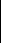 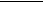 高 职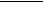 工作项目/职业素养工作项目/职业素养工作任务工作任务职业能力职业能力LiLi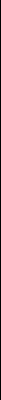 01入 院 护 理01-01入 院 准 备01-01-01建立住院病历L1L101入 院 护 理01-01入 院 准 备01-01-02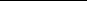 准备床单位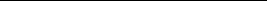 L1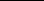 L1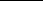 01入 院 护 理01-01入 院 准 备01-01-03告知主管医生L1L101入 院 护 理01-01入 院 准 备01-01-04安排床位L1L101入 院 护 理01-02入 院 评 估01-02-01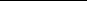 快速评估病情严重程度的能力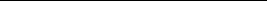 L3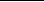 L3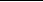 01入 院 护 理01-02入 院 评 估01-02-02采集健康史L1L101入 院 护 理01-02入 院 评 估01-02-03护理体检L1L101入 院 护 理01-02入 院 评 估01-02-04评估辅助检查结果L3L301入 院 护 理01-02入 院 评 估01-02-05评估患者心理状况L2L201入 院 护 理01-02入 院 评 估01-02-06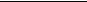 评估社会情况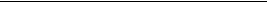 L1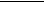 L101入 院 护 理01-03入 院 宣 教01-03-01介绍住院环境L1L101入 院 护 理01-03入 院 宣 教01-03-02介绍主管医生、主管护士L1L101入 院 护 理01-03入 院 宣 教01-03-03介绍安全防范措施L1L101入 院 护 理01-03入 院 宣 教01-03-04介绍探视、陪护、请假等相关制度L1L101入 院 护 理01-03入 院 宣 教01-03-05介绍入院检查相关知识L1L1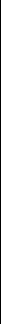 02护理文 书（临床护理岗 位）02-01法 律 法 规02-01-01规范书写L1L102护理文 书（临床护理岗 位）02-02各 类 评 估 单02-02-01使用规范量表的能力L1L102护理文 书（临床护理岗 位）02-03各 类 记 录 单02-03-01掌握准确客观及时记录的方法L2L202护理文 书（临床护理岗 位）02-03各 类 记 录 单02-03-02动态观察病情并记录L3L302护理文 书（临床护理岗 位）02-03各 类 记 录 单02-03-03使用专业术语的能力L3L302护理文 书（临床护理岗 位）02-04告02-04-01签署各种护理知情同意书L1L1工作项目/职业素养工作项目/职业素养工作任务工作任务职业能力职业能力学习水平学习水平工作项目/职业素养工作项目/职业素养工作任务工作任务职业能力职业能力中 职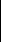 高 职工作项目/职业素养工作项目/职业素养工作任务工作任务职业能力职业能力LiLi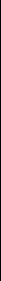 知 书02-05护 理 会 诊 单02-05-01熟知会诊的目的和程序L1L102-05护 理 会 诊 单02-05-02正确书写护理会诊单L1L102-06护 嘱 单02-06-01评估病情的能力L3L302-06护 嘱 单02-06-02制定护理计划的能力L3L302-07交 接 单02-07-01按照相应内容准确填写L1L1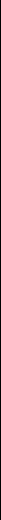 02护理文 书（临床护理岗 位）02-08实 时 记 录02-08-01实时记录L1L102护理文 书（临床护理岗 位）02-08实 时 记 录02-08-02使用专业术语L3L302护理文 书（临床护理岗 位）02-08实 时 记 录02-08-03焦点记录L3L302护理文 书（临床护理岗 位）02-08实 时 记 录02-08-04规范书写护理文书L1L102护理文 书（临床护理岗 位）02-08实 时 记 录02-08-05正确使用各种评估记录单L2L202护理文 书（临床护理岗 位）02-08实 时 记 录02-08-06妥善保管L1L102护理文 书（临床护理岗 位）02-09手 术 护 理 记 录02-09-01熟悉手术护理记录内容，规范记录L1L102护理文 书（临床护理岗 位）02-09手 术 护 理 记 录02-09-02明确记录的重要意义L1L102护理文 书（临床护理岗 位）02-10手 术 安 全 核 查 记 录02-10-01具有较强的安全意识L2L202护理文 书（临床护理岗 位）02-10手 术 安 全 核 查 记 录02-10-02明确手术安全核查的重要意义L1L102护理文 书（临床护理岗 位）02-10手 术 安 全 核 查 记 录02-10-03规范记录手术安全核查结果L1L102护理文 书（临床护理岗 位）02-11安 全 交02-11-01明确安全交接的内容L1L102护理文 书（临床护理岗 位）02-11安 全 交02-11-02熟悉交接的方法及注意事项L1L1工作项目/职业素养工作项目/职业素养工作任务工作任务职业能力职业能力学习水平学习水平工作项目/职业素养工作项目/职业素养工作任务工作任务职业能力职业能力中 职高 职工作项目/职业素养工作项目/职业素养工作任务工作任务职业能力职业能力LiLi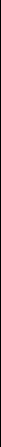 接 记 录02-12手 术 器 械 清 点 记 录02-12-01明确记录时机及记录规范L1L102-12手 术 器 械 清 点 记 录02-12-02及时准确记录清点结果L1L102-13书 写 护 理 文 书02-13-01熟悉电脑操作L2L202-13书 写 护 理 文 书02-13-02准备语言描述L3L302-13书 写 护 理 文 书02-13-03正确规范书写L2L202-14及 时 评 估02-14-01识别精神症状L1L102-14及 时 评 估02-14-02辨别异常精神症状L3L3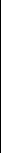 03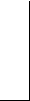 护理评 估03-01晨 间 护 理 评 估03-01-01评估患者夜间睡眠情况L1L103护理评 估03-01晨 间 护 理 评 估03-01-02评估患者病情L1L103护理评 估03-01晨 间 护 理 评 估03-01-03评估患者皮肤状况L1L103护理评 估03-01晨 间 护 理 评 估03-01-04评估患者饮食、排泄情况L1L103护理评 估03-02专 科 护 理 评 估03-02-01评估病情L1L103护理评 估03-02专 科 护 理 评 估03-02-02评估心理状态（焦虑、抑郁量表的使 用）L1L103护理评 估03-02专 科 护 理 评 估03-02-03评估自理能力L1L1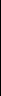 03护理评 估03-02专 科 护 理03-02-04评估患者社会状况（家庭关系、经济 状况、文化程度等）L1L103护理评 估03-02专 科 护 理03-02-05掌握疾病基本知识（临床表现）L2L203护理评 估03-02专 科 护 理03-02-06掌握辅助检查的结果L1L1工作项目/职业素养工作项目/职业素养工作任务工作任务职业能力职业能力学习水平学习水平工作项目/职业素养工作项目/职业素养工作任务工作任务职业能力职业能力中 职高 职工作项目/职业素养工作项目/职业素养工作任务工作任务职业能力职业能力LiLi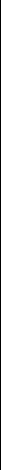 评 估03-02-07发现护理问题L3L303-03再 次 护 理 评 估03-03-01评估患者病情L3L303-03再 次 护 理 评 估03-03-02及时跟踪和分析各种检查检验结果L3L303-03再 次 护 理 评 估03-03-03对比分析L3L303-04用 药 评 估03-04-01评估用药史、过敏史L1L103-05晚 间 护 理 评 估03-05-01评估患者睡眠需求及习惯L2L203-05晚 间 护 理 评 估03-05-02评估患者病情L3L303-05晚 间 护 理 评 估03-05-03评估患者排泄情况L2L203-06出 院 评 估03-06-01评估身体状况、心理状况L2L203-06出 院 评 估03-06-02评估各项辅助检查结果L3L303-06出 院 评 估03-06-03评估自我护理能力L2L2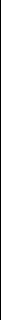 04治疗与检查配合04-01静 脉 输 液04-01-01识别身份L1L104治疗与检查配合04-01静 脉 输 液04-01-02解释输液目的L ２L ２04治疗与检查配合04-01静 脉 输 液04-01-03熟练掌握静脉输液的流程L1L104治疗与检查配合04-01静 脉 输 液04-01-04评估血管L2L204治疗与检查配合04-01静 脉 输 液04-01-05掌握血管解剖知识L2L204治疗与检查配合04-01静 脉 输 液04-01-06了解药物特性L3L304治疗与检查配合04-01静 脉 输 液04-01-07选择输液工具L2L204治疗与检查配合04-01静 脉 输 液04-01-08计算药品浓度及剂量L2L204治疗与检查配合04-01静 脉 输 液04-01-09建立浅静脉通道L1L104治疗与检查配合04-01静 脉 输 液04-01-10建立深静脉通道L404治疗与检查配合04-01静 脉 输 液04-01-11熟识各种输液不良反应的表现L3L304治疗与检查配合04-01静 脉 输 液04-01-12观察输液效果L3L3工作项目/职业素养工作项目/职业素养工作任务工作任务职业能力职业能力学习水平学习水平工作项目/职业素养工作项目/职业素养工作任务工作任务职业能力职业能力中 职高 职工作项目/职业素养工作项目/职业素养工作任务工作任务职业能力职业能力LiLi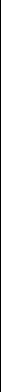 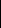 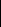 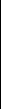 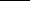 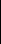 04治疗与检查配合04-01静 脉 输 液04-01-13观察并处理输液、输血不良反应L3L304治疗与检查配合04-01静 脉 输 液04-01-14操作输液仪器L1L104治疗与检查配合04-01静 脉 输 液04-01-15控制输液速度L2L204治疗与检查配合04-01静 脉 输 液04-01-16安排输液顺序L2L204治疗与检查配合04-01静 脉 输 液04-01-17保护血管L2L204治疗与检查配合04-02药 液 注 射04-02-01识别患者身份L1L104治疗与检查配合04-02药 液 注 射04-02-02评估药液性质、选择注射部位、注射 工具L2L204治疗与检查配合04-02药 液 注 射04-02-03掌握各种注射法的目的、原则和方法L2L204治疗与检查配合04-02药 液 注 射04-02-04计算药品浓度及剂量L2L204治疗与检查配合04-02药 液 注 射04-02-05注射药液L2L204治疗与检查配合04-03给 口 服 药04-03-01识别患者身份L1L104治疗与检查配合04-03给 口 服 药04-03-02执行发药流程和对制度L1L104治疗与检查配合04-03给 口 服 药04-03-03评估药液性质L2L204治疗与检查配合04-03给 口 服 药04-03-04指导患者正确服药L2L204治疗与检查配合04-03给 口 服 药04-03-05观察服药后的疗效和不良反应L2L204治疗与检查配合04-04氧 气 吸 入04-04-01执行氧气吸入的流程L1L104治疗与检查配合04-04氧 气 吸 入04-04-02掌握吸氧的指征与适应症L2L204治疗与检查配合04-04氧 气 吸 入04-04-03判断缺氧程度并调节氧流量L2L204治疗与检查配合04-04氧 气 吸 入04-04-04判断吸氧的效果L2L204治疗与检查配合04-04氧 气 吸 入04-04-05发现氧中毒的症状L2L204治疗与检查配合04-04氧 气 吸 入04-04-06防范氧气吸入的不安全事件L2L204治疗与检查配合04-05管 道 护 理04-05-01把握各种管道的特性、使用方法、适应症和禁忌症（各种引流管、冲洗管、 胃管、尿管、镇痛泵导管等）L3L304治疗与检查配合04-05管 道 护 理04-05-02解释管道置入的目的、配合方法、注 意事项L2L20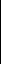 4治疗与检查配合04-05管 道 护04-05-03评估病人配合能力和合作程度L2L204治疗与检查配合04-05管 道 护04-05-04熟悉各种管道置入的流程L3L3工作项目/职业素养工作项目/职业素养工作任务工作任务职业能力职业能力学习水平学习水平工作项目/职业素养工作项目/职业素养工作任务工作任务职业能力职业能力中 职高 职工作项目/职业素养工作项目/职业素养工作任务工作任务职业能力职业能力LiLi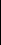 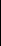 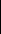 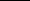 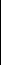 理04-05-05准备各种管道置入所需的物品L2L2理04-05-06置入管道L3L3理04-05-07维护管道的固定通畅L2L2理04-05-08执行管道护理（标记、固定、引流通 畅、记录出入量及引流液的色质量）L1L1理04-05-09判断和处理管道置入异常的情况L3L3理04-05-10更换引流瓶（袋）L1L1理04-05-11处理管道故障L2L2理04-05-12预防并处理意外接脱管L2L1理04-05-13预防和处理管道并发症L4L304-06协 助 检 查04-06-01联系功能科室，预约检查。L1L104-06协 助 检 查04-06-02解释检查的目的、患者配合方法、注 意事项L2L204-06协 助 检 查04-06-03指导并落实病人做好检查前的准备L2L204-06协 助 检 查04-06-04转运病人（选择工具、时机、途中突 发急救、交接病人）L2L204-06协 助 检 查04-06-05观察并护理接受检查后的患者L2L204-06协 助 检 查04-06-06采集检验标本L2L204-06协 助 检 查04-06-07留置病理标本L2L204-06协 助 检 查04-06-08管理病理标本L2L204-06协 助 检 查04-06-09识别与报告检验结果的异常值、危急 值L3L304-07麻 醉 配 合04-07-01准备麻醉用具、药物L1L104-07麻 醉 配 合04-07-02摆麻醉体位L1L104-07麻 醉 配 合04-07-03处理麻醉的不良反应L3L3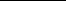 04-08手 术 配 合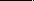 04-08-01开无菌台L2L204-08手 术 配 合04-08-02清点手术器械敷料L2L204-08手 术 配 合04-08-03执行外科洗手、穿脱手术衣及隔离衣、戴无菌手套、整理器械台、穿针 引线、传递手术器械、敷料。L2L2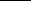 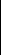 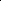 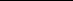 04-08手 术 配 合04-08-04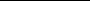 识别骨科手术器械、普外科手术器 械、妇产科手术器械、五官科手术器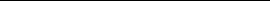 L2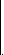 L2工作项目/职业素养工作项目/职业素养工作任务工作任务职业能力职业能力学习水平学习水平工作项目/职业素养工作项目/职业素养工作任务工作任务职业能力职业能力中 职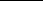 高 职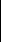 工作项目/职业素养工作项目/职业素养工作任务工作任务职业能力职业能力LiLi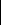 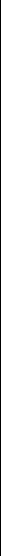 械、手外科手术器械， 并掌握其功能 和使用方法。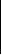 04-08-05识别缝线的种类、名称、性能及适用 范围。L2L204-08-06识别引流管的种类、名称、规格及用 途L2L204-08-07采集、运送血标、使用血制品。L2L204-08-08管理管道（输液管、尿管、胃管、麻 醉管）L2L204-08-09掌握手术室常用药品的种类、用途、 使用注意事项及保管原则L2L2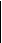 04-08-10使用各类医用气体（氧气、氮气、二 氧化炭）L2L204-08-11使用小型快速消毒炉L2L2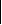 04-08-12识别消毒灭菌指示胶带、灭菌指示剂的变色情况， 正确判断手术包的灭菌效果L204-08-13运用解剖生理等知识配合手术（骨科 手术、普外科手术、妇产科手术、五 官科手术、手外科手术、神经外科手术、心胸外科手术、腔镜手术）L2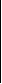 L204-08-14使用电刀、电凝（使用适应症、禁忌 症、参数调节、负极板的安全摆放）L2L2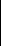 04-08-15预防手术病人低体温L2L2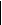 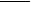 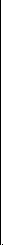 05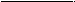 急救配 合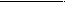 05-01抢 救 配 合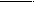 05-01-01知道护士在抢救配合中的作用L2L205急救配 合05-01抢 救 配 合05-01-02掌握各科常见疾病并发症抢救配合 的要点L3L305急救配 合05-01抢 救 配 合05-01-03评估急危重症L2L205急救配 合05-01抢 救 配 合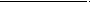 05-01-04配合医生完成急危重症患者的抢救  （儿童异物吸入、溺水者、中毒者、 休克患者、中毒患者 大面积烧伤的 病人，大批伤员急救的应对，输血、 输液反应及药物过敏的处理，心跳、 呼吸骤停的急救、多器官复合伤的患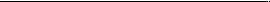 者急救）L3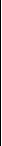 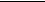 L3工作项目/职业素养工作项目/职业素养工作任务工作任务职业能力职业能力学习水平学习水平工作项目/职业素养工作项目/职业素养工作任务工作任务职业能力职业能力中 职高 职工作项目/职业素养工作项目/职业素养工作任务工作任务职业能力职业能力LiLi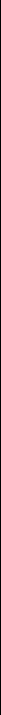 05-01-05进行心肺脑复苏L2L205-01-06执行院内及院前急救（具有综合性医 学基础知识、应急、急救技能）L2L205-01-07使用体外电除颤、心电监护仪、洗胃 机L2L205-01-08配合医生进行进一步及高级生命支 持L2L205-01-09识别心脏骤停不同类型心电图L2L205-01-10监测体温、意识、呼吸、瞳孔、肾功 能、肺动脉压、心排血量、颅内压L2L205-01-11执行抢救口头医嘱L2L205-01-12熟悉常用抢救药物的使用方法与注  意事项（如肾上腺素、去钾肾上腺素、 异丙肾上腺素、阿托品、可拉明、洛 贝林、纳洛酮、碳酸氢钠溶液、多巴 胺、西地兰、速尿、利多卡因、葡萄糖酸钙等）L2L205-02气 道 的 管 理05-02-01使用简易呼吸气囊L2L205-02气 道 的 管 理05-02-02配合医生进行气管插管、气管切开、 环甲膜穿刺L2L205-02气 道 的 管 理05-02-03配合医生使用支气管纤维镜L2L205-02气 道 的 管 理05-02-04使用呼吸机L2L205-02气 道 的 管 理05-02-05吸痰、清理气道L2L205-02气 道 的 管 理05-02-06护理气管插管、气管切开患者L2L205-03紧 急 事 件 的 处 理05-03-01处理大出血、过敏性休克、心脏骤停， 开通绿色通道L3L305-03紧 急 事 件 的 处 理05-03-02批量病人的手术抢救L3L305-03紧 急 事 件 的 处 理05-03-03标本遗失的应急处理L3L305-03紧 急 事 件 的 处 理05-03-04手术物品数目不符的应急处理L2L205-03紧 急 事 件 的 处 理05-03-05火灾、停电、停氧的应急处理L2L2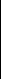 06病人护 理06-01皮 肤 护06-01-01评估患者的皮肤L2L206病人护 理06-01皮 肤 护06-01-02制定并实施皮肤保护计划L2L206病人护 理06-01皮 肤 护06-01-03清洁皮肤L1L1工作项目/职业素养工作项目/职业素养工作任务工作任务职业能力职业能力学习水平学习水平工作项目/职业素养工作项目/职业素养工作任务工作任务职业能力职业能力中 职高 职工作项目/职业素养工作项目/职业素养工作任务工作任务职业能力职业能力LiLi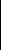 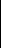 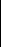 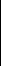 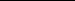 理06-01-04防压疮L1L106-02口 腔 护 理06-02-01评估病人的口腔情况， 选择合适漱口 液。L1L106-02口 腔 护 理06-02-02指导病人做好口腔护理L1L106-02口 腔 护 理06-02-03指导特殊病人口腔护理时如何配合 操作L1L106-02口 腔 护 理06-02-04落实口腔护理L1L106-03排 泄 护 理06-03-01正确评估病人的排泄情况。L1L106-03排 泄 护 理06-03-02观察排泄物特性，及时发现病情变 化。L1L106-03排 泄 护 理06-03-03护理尿潴留、排尿失禁、便秘、大便 失禁的病人L2L2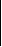 06-03排 泄 护 理06-03-04执行导尿、尿管留置、保留灌肠、不 保留灌肠并观察其疗效L2L2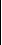 06-04营 养 护 理06-04-01评估患者的营养和饮食情况L2L206-04营 养 护 理06-04-02计算患者的出入水量L2L206-04营 养 护 理06-04-03对患者进行饮食指导L2L206-04营 养 护 理06-04-04干预异常营养L2L206-05体 位 护 理06-05-01评估患者的舒适程度 ，找出患者不 舒适的原因L2L2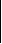 06-05体 位 护 理06-05-02安置符合病情需要的卧位。L1L106-05体 位 护 理06-05-03变换患者卧位并关注病人病情变化 及各种治疗的情况L2L2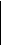 06-05体 位 护 理06-05-04摆手术体位（胸、腹部手术体位、颈部手术体位、脑科手术体位、骨科手 术体位）L2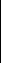 L206-05体 位 护 理06-05-05实现体位安全护理（维持正常的呼 吸、循环、完整的皮肤）L2L2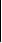 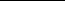 06-06疼 痛 护 理06-06-01评估疼痛的程度、发生疼痛的机制和 影响因素L2L206-06疼 痛 护 理06-06-02制定并实施疼痛护理措施L2L206-06疼 痛 护 理06-06-03遵医嘱使用止痛药并观察药物疗效 和副作用L2L206-06疼 痛 护 理06-06-04运用冷、热疗止痛L2L2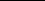 工作项目/职业素养工作项目/职业素养工作任务工作任务职业能力职业能力学习水平学习水平工作项目/职业素养工作项目/职业素养工作任务工作任务职业能力职业能力中 职高 职工作项目/职业素养工作项目/职业素养工作任务工作任务职业能力职业能力LiLi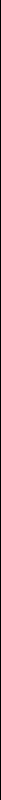 06-06-05应用镇痛泵止痛并观察其疗效、处理 其副作用L2L206-07监 测 生 命 体 征06-07-01监测生命体征L2L206-07监 测 生 命 体 征06-07-02判断并处理异常生命体征L2L206-07监 测 生 命 体 征06-07-03记录病人生命体征的变化。L2L206-07监 测 生 命 体 征06-07-04识别与报告生命体征的危急值。L2L206-08病 情 观 察06-08-01运用前瞻性思维观察和分析病情变 化L3L306-08病 情 观 察06-08-02识别并报告病情的异常发展L3L306-08病 情 观 察06-08-03明确相关疾病观察的重点L3L306-08病 情 观 察06-08-04处理异常病情L3L306-08病 情 观 察06-08-05使用心电监护仪L2L206-08病 情 观 察06-08-06识别生命体征、血氧饱和度、心电图 的异常情况及临床意义L3L306-08病 情 观 察06-08-07判断麻醉复苏程度、有否出现并发 症。L2L206-08病 情 观 察06-08-08判断有否出现并发症并准确处理。L3L306-09用 药 护 理06-09-01明确药理知识（熟读说明书）L2L206-09用 药 护 理06-09-02观察药物疗效（输液、注射、口服、雾化吸入、局部用药）L2L206-09用 药 护 理06-09-03判断药物常见的不良反应L2L206-09用 药 护 理06-09-04预防和处理药物常见的不良反应L2L206-09用 药 护 理06-09-05计算药物剂量L2L206-09用 药 护 理06-09-06选择正确的给药途径（输液、注射、口服、舌下含服、雾化吸入、局部用 药）L2L206-09用 药 护 理06-09-07管理药物L2L206-09用 药 护 理06-09-08掌握药物配伍禁忌（高危药物）（相 应科室常用药）L2L206-09用 药 护 理06-09-09配置使用药物L2L206-09用 药 护 理06-09-10指导患者服药（方法、时间、用量、服用的注意事项）L2L2工作项目/职业素养工作项目/职业素养工作任务工作任务职业能力职业能力学习水平学习水平工作项目/职业素养工作项目/职业素养工作任务工作任务职业能力职业能力中 职高 职工作项目/职业素养工作项目/职业素养工作任务工作任务职业能力职业能力LiLi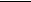 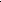 06-10心 理 护 理06-10-01掌握与病人及家属沟通的技巧L2L206-10心 理 护 理06-10-02评估不同疾病、不同年龄患者心理L2L206-10心 理 护 理06-10-03识别并处理异常心理L2L206-10心 理 护 理06-10-04评价心理干预效果L2L206-10心 理 护 理06-10-05独立完成各手术的术前访视工作L2L206-10心 理 护 理06-10-06进行术前健康教育及心理疏导L2L206-10心 理 护 理06-10-07进行手术后回访。L2L206-10心 理 护 理06-10-08重视家属知情权L1L106-11术 前 护 理06-11-01提高患者手术耐受力（配合检查与治 疗、饮食护理、保证睡眠与休息）L2L206-11术 前 护 理06-11-02准备手术区皮肤L2L206-11术 前 护 理06-11-03进行术前胃、肠道准备、呼吸道准备L2L206-11术 前 护 理06-11-04指导病人练习手术体位、床上大小 便、深呼吸、有效咳嗽L2L206-11术 前 护 理06-11-05执行术前心理护理L2L206-11术 前 护 理06-11-06指导病人如何配合麻醉、手术L2L206-11术 前 护 理06-11-07执行术前医嘱（备血、皮试、术前用 药）L2L206-11术 前 护 理06-11-08执行术前安全核查制度L2L206-11术 前 护 理06-11-09掌握安全转运的方法与技巧。L2L206-11术 前 护 理06-11-10运送病人到手术室并进行交接L1L106-11术 前 护 理06-11-11准备手术器械、辅助设备、抢救物品、 麻醉用品L2L206-11术 前 护 理06-11-12配合麻醉师完成麻醉工作L2L206-12术 后 护 理06-12-01转运、交接术后患者L1L106-12术 后 护 理06-12-02安置体位L2L206-12术 后 护 理06-12-03评估术中情况、术后全身情况、局部情况、疼痛情度、肢体感觉及活动、 术后心理－社会支持情况L2L206-12术 后 护 理06-12-04观察病情、维持呼吸循环功能L2L206-12术 后 护 理06-12-05护理术后镇痛泵导管、胸、腹腔引流 管、导尿管、胃管、输液管等各种管L2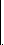 L2工作项目/职业素养工作项目/职业素养工作任务工作任务职业能力职业能力学习水平学习水平工作项目/职业素养工作项目/职业素养工作任务工作任务职业能力职业能力中 职高 职工作项目/职业素养工作项目/职业素养工作任务工作任务职业能力职业能力LiLi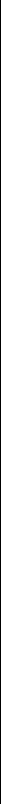 道06-12-06预防意外拔管L2L2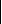 06-12-07发现麻醉并发症、手术后并发症L3L306-12-08运用预见性思维对术后并发症进行 预防及有效处理L3L306-12-09指导患者术后饮食L2L206-12-10护理手术切口L2L206-12-11患者进行术后功能锻炼L2L206-13产 前 检 查06-13-01完成产前腹部检查L2L206-13产 前 检 查06-13-02测量骨盆L1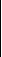 L106-14孕 期 保 健06-14-01推算预产期L1L106-14孕 期 保 健06-14-02指导孕妇保健（孕期卫生、营养、活 动）L2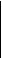 L206-15分 娩 指 导06-15-01讲解分娩知识L2L206-15分 娩 指 导06-15-02指导产妇在分娩过程如何配合医护 人员进行接生L2L206-16接 生 准 备06-16-01完成产时会阴冲洗消毒、备皮L1L106-16接 生 准 备06-16-02完成产时铺巾、开包等用物准备L1L106-16接 生 准 备06-16-03洗手、穿手术衣、戴手套L1L1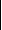 06-17产 程 观 察06-17-01观察产程L2L206-17产 程 观 察06-17-02判断胎心、宫缩、宫口开大的程度L2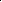 L206-18会 阴 护 理06-18-01护理会阴L2L206-18会 阴 护 理06-18-02判断并处理会阴的异常情况L3L306-18产 后 观06-18-03观察产褥期生命体征、子宫复旧、恶 露变化L2L2工作项目/职业素养工作项目/职业素养工作任务工作任务职业能力职业能力学习水平学习水平工作项目/职业素养工作项目/职业素养工作任务工作任务职业能力职业能力中 职高 职工作项目/职业素养工作项目/职业素养工作任务工作任务职业能力职业能力LiLi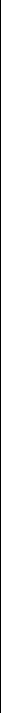 察产 后 健 康 指 导06-18-04教育产妇及家属了解产褥期卫生及 营养保健L2L2产 后 健 康 指 导06-18-05指导母乳喂养及乳房护理L2L2产 后 健 康 指 导06-18-06指导产妇行产后锻炼， 促进早日康复L2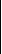 L206-19新 生 儿 护 理06-19-01执行新生出生后的即刻护理L2L206-19新 生 儿 护 理06-19-02协助医生处理新生儿窒息L3L306-19新 生 儿 护 理06-19-03判断新生儿的异常L2L206-19新 生 儿 护 理06-19-04促进早期亲子接触、早开奶L1L106-19新 生 儿 护 理06-19-05进行新生儿脐部护理、臀部护理、口 腔护理等日常生活护理L1L106-19新 生 儿 护 理06-19-06给新生儿进行沐浴L1L106-19新 生 儿 护 理06-19-07为新生儿进行抚触L1L106-20早 产 儿 护 理06-20-01进行早产儿的发展性照顾（营养性吸 吮、声音光线的控制）L2L206-20早 产 儿 护 理06-20-02早期判断视网膜病变L3L306-20早 产 儿 护 理06-20-03筛查新生儿听力L2L206-20早 产 儿 护 理06-20-04使用温箱L2L206-21并 发 症 的 预 防 与 处 理06-21-01评估高危因素（格拉斯哥昏迷评分、跌倒、压疮、镇静、疼痛、非计划性 拔管、坠床、走失等）L306-21并 发 症 的 预 防 与 处 理06-21-02预防管道相关性感染L2L2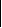 06-21并 发 症 的 预 防 与 处 理06-21-03预防肢体功能废用性萎缩L2L206-21并 发 症 的 预 防 与 处 理06-21-04预防药物外渗L2L206-21并 发 症 的 预 防 与 处 理06-21-05预防呼吸机相关性肺炎L2L206-21并 发 症 的 预 防 与 处 理06-21-06预防深静脉血栓L2L206-21并 发 症 的 预 防 与 处 理06-21-07预防压疮L1L1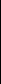 07工作交 接07-01仪 器 交 接07-01-01检查仪器功能L2L207工作交 接07-01仪 器 交 接07-01-02清点仪器数量、使用中仪器的情况L1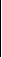 L1工作项目/职业素养工作项目/职业素养工作任务工作任务职业能力职业能力学习水平学习水平工作项目/职业素养工作项目/职业素养工作任务工作任务职业能力职业能力中 职高 职工作项目/职业素养工作项目/职业素养工作任务工作任务职业能力职业能力LiLi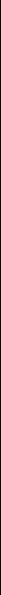 07-02环 境 交 接07-02-01评估病人要求的环境L1L107-02环 境 交 接07-02-02交接特殊感染环境L2L207-03特 殊 病 人 交 接07-03-01评估病人的病情L2L207-03特 殊 病 人 交 接07-03-02交接特殊病人（危重、情绪异常、应 用特殊药物等）L2L207-04特 殊 药 品 交 接07-04-01交接特殊药品（贵重药品、剧麻毒药 的质和量）L2L207-04特 殊 药 品 交 接07-04-02交接特殊药品的使用L2L207-05书 写 交 班 记 录07-05-01书写交接班的内容L2L207-05书 写 交 班 记 录07-05-02运用规范的医学术语书写交接班记 录L2L207-06床 旁 病 人 交 接07-06-01交接病人的皮肤、管道、用药、情绪L2L207-06床 旁 病 人 交 接07-06-02执行“七不接”“七不交”L2L2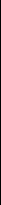 08安全护 理08-01病 房 安 全08-01-01介绍安全防范措施， 正确设置安全指 引和标识L2L208安全护 理08-01病 房 安 全08-01-02保障转运和移动病人时的安全L2L208安全护 理08-01病 房 安 全08-01-03确认环境安全（病房出口、水电、消 防应急、病床等）L2L208安全护 理08-01病 房 安 全08-01-04保证治疗安全（氧气治疗、注射治疗、 仪器使用治疗等）L2L208安全护 理08-01病 房 安 全08-01-05明确各因素（物理、化学、生物、辐 射）的安全威胁L2L2工作项目/职业素养工作项目/职业素养工作任务工作任务职业能力职业能力学习水平学习水平工作项目/职业素养工作项目/职业素养工作任务工作任务职业能力职业能力中 职高 职工作项目/职业素养工作项目/职业素养工作任务工作任务职业能力职业能力LiLi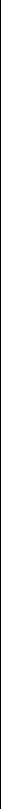 08-01-06识别病房安全， 处理紧急（安全） 事 件L2L208-01-07掌握常用仪器设备正确的操作流程、 故障排除方法、使用注意事项L2L208-02预 防 手 术 患 者 、手 术 部 位 、手 术 方 式 错 误08-02-01熟悉手术安全核查制度L2L208-02预 防 手 术 患 者 、手 术 部 位 、手 术 方 式 错 误08-02-02具有强烈的安全意识L2L208-03安 全 交 接 、转 运08-03-01掌握交接的内容、注意事项L2L208-03安 全 交 接 、转 运08-03-02掌握转运工具的正确使用、转运的方 法及注意事项L2L208-03安 全 交 接 、转 运08-03-03熟悉特殊病人的转运方法及注意事 项L2L208-03安 全 交 接 、转 运08-03-04熟悉转运过程中病情观察要点及突 发情况的处理L3L308-04预 防 意 外 伤08-04-01掌握常见意外伤的预防措施L2L208-04预 防 意 外 伤08-04-02掌握意外伤的处理措施（如脱管、坠 床、电灼伤等）L3L308-05正 确 安08-05-01掌握生理解剖知识L2L208-05正 确 安08-05-02掌握常见体位的安置方法及注意事 项、并发症的预防L2L2工作项目/职业素养工作项目/职业素养工作任务工作任务职业能力职业能力学习水平学习水平工作项目/职业素养工作项目/职业素养工作任务工作任务职业能力职业能力中 职高 职工作项目/职业素养工作项目/职业素养工作任务工作任务职业能力职业能力LiLi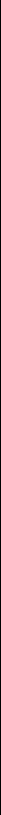 置 体 位08-05-03掌握常见手术体位的种类、用物准 备、适用范围L2L2置 体 位08-05-04熟悉安置体位用具的使用与管理L2L208-06预 防 手 术 异 物 遗 留08-06-01熟悉异物遗留的概念、危害L2L208-06预 防 手 术 异 物 遗 留08-06-02掌握手术器械的清点方法、时机、注 意事项L2L208-07预 防 低 体 温08-07-01熟悉低体温的相关知识（概念、发生 原因、对机体的影响及临床表现）L2L208-07预 防 低 体 温08-07-02掌握低体温设备的使用及注意事项L2L208-07预 防 低 体 温08-07-03熟悉低体温的预防及处理方法L2L208-08正 确 安 全 使 用 仪 器 设 备08-08-01熟悉仪器设备的原理、配件L2L208-08正 确 安 全 使 用 仪 器 设 备08-08-02掌握正确操作流程、故障排除、注意 事项L2L208-08正 确 安 全 使 用 仪 器 设 备08-08-03熟悉仪器设备的日常管理L2L208-09正 确 安 全 用 药08-09-01用药前评估、病情观察L2L208-09正 确 安 全 用 药08-09-02熟悉高危药、易混淆药概念、管理等L2L208-09正 确 安 全 用 药08-09-03掌握用药查对制度L2L208-09正 确 安 全 用 药08-09-04掌握输液、输血的技术规范L2L208-09正 确 安 全 用 药08-09-05熟悉常用药物的原理、副作用、适应 症及禁忌症L2L208-09正 确 安 全 用 药08-09-06掌握常用药物的使用方法L2L208-09正 确 安 全 用 药08-09-07预防及处理药物外渗L2L208-10正 确08-10-01熟悉病理标本的留置方法、注意事项L2L208-10正 确08-10-02固定液的原理、使用注意事项L2L2工作项目/职业素养工作项目/职业素养工作任务工作任务职业能力职业能力学习水平学习水平工作项目/职业素养工作项目/职业素养工作任务工作任务职业能力职业能力中 职高 职工作项目/职业素养工作项目/职业素养工作任务工作任务职业能力职业能力LiLi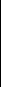 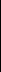 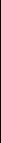 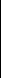 留 置 标 本08-11安 全 转 运 全 麻 患 者08-11-01掌握全麻患者交接的内容、注意事项L2L208-11安 全 转 运 全 麻 患 者08-11-02正确使用转运工具L2L208-11安 全 转 运 全 麻 患 者08-11-03熟悉特殊病人的转运方法及注意事 项L2L208-11安 全 转 运 全 麻 患 者08-11-04密切观察转运过程中病情变化及处 理突发情况L2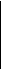 L208-12书 写 安 全 交 接 记 录08-12-01明确安全交接的内容L2L208-12书 写 安 全 交 接 记 录08-12-02熟悉交接的方法及注意事项L2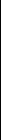 L208-13气 腹 的 安 全 管 理08-13-01明确气腹的重要意义L2L208-13气 腹 的 安 全 管 理08-13-02掌握气腹机的工作原理、操作方法及 注意事项L2L208-13气 腹 的 安 全 管 理08-13-03观察病情L2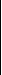 L208-14患 儿 安 全08-14-01预防烫伤L2L208-14患 儿 安 全08-14-02预防坠床L1L108-14患 儿 安 全08-14-03预防误吸L2L208-14患 儿 安 全08-14-04预防输液外渗L2L208-14患 儿 安 全08-14-05预防尿布皮炎L2L208-14患 儿 安 全08-14-06预防皮肤损伤L2L208-14患 儿 安 全08-14-07预防感染L2L208-14患 儿 安 全08-14-08预防寒冷损伤综合征L2L208-14患 儿 安 全08-14-09预防盗窃婴儿L1L1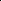 工作项目/职业素养工作项目/职业素养工作任务工作任务职业能力职业能力学习水平学习水平工作项目/职业素养工作项目/职业素养工作任务工作任务职业能力职业能力中 职高 职工作项目/职业素养工作项目/职业素养工作任务工作任务职业能力职业能力LiLi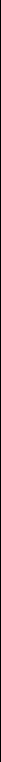 08-15工 作 人 员 安 全08-15-01具备安全意识L2L208-15工 作 人 员 安 全08-15-02制定安全培训计划， 掌握标准预防知 识及技能L2L208-15工 作 人 员 安 全08-15-03具备安全防护能力L1L108-15工 作 人 员 安 全08-15-04防护能力的考核及演练L2L208-15工 作 人 员 安 全08-15-05掌握脱身法L1L108-15工 作 人 员 安 全08-15-06掌握职业暴露及预防措施L2L208-16入 院 身 份 识 别08-16-01核对、登记、复印家属身份证L2L208-16入 院 身 份 识 别08-16-02盖患儿家属手指印L1L108-16入 院 身 份 识 别08-16-03盖患儿左脚印L1L108-16入 院 身 份 识 别08-16-04核对签名（双人）L1L108-16入 院 身 份 识 别08-16-05确认签名L1L108-16入 院 身 份 识 别08-16-06佩戴手腕带L1L108-16入 院 身 份 识 别08-16-07检查前共同核对手腕带（管床护士、陪同检查人员及家属）L1L108-17外 出 检 查 、治 疗 的 身 份 识 别08-17-01核对患儿身份信息（治疗操作前后）L1L108-17外 出 检 查 、治 疗 的 身 份 识 别08-17-02核实家属有效证件L1L108-18出 院 身 份 识 别08-18-01核对（双人）患儿身份信息并签名L1L108-18出 院 身 份 识 别08-18-02核对 （护士与家属） 患儿身份信息并 签名L1L10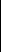 9健康宣 教09-01入 院09-01-01具备告知沟通能力L1L109健康宣 教09-01入 院09-01-02准确进行健康教育需求评估L1L1工作项目/职业素养工作项目/职业素养工作任务工作任务职业能力职业能力学习水平学习水平工作项目/职业素养工作项目/职业素养工作任务工作任务职业能力职业能力中 职高 职工作项目/职业素养工作项目/职业素养工作任务工作任务职业能力职业能力LiLi健 康 宣 教09-02住 院 健 康 宣 教09-02-01具备疾病相关知识L2L209-02住 院 健 康 宣 教09-02-02指导患者或家属认识诱因、症状、转 归L2L209-02住 院 健 康 宣 教09-02-03护士明确疾病的康复的目的、意义、 相关技能及重要性L2L209-02住 院 健 康 宣 教09-02-04根据相应疾病的日常生活中的宜和 忌L2L209-02住 院 健 康 宣 教09-02-05护士明确饮食护理的目的L2L209-02住 院 健 康 宣 教09-02-06明确具体和客观的饮食指标L2L209-02住 院 健 康 宣 教09-02-07介绍检查的相关知识L2L209-02住 院 健 康 宣 教09-02-08指导检查的准备L2L209-02住 院 健 康 宣 教09-02-09指导检查的配合L2L209-02住 院 健 康 宣 教09-02-10指导合理用药（方法、剂量、服药时 间等）L2L209-02住 院 健 康 宣 教09-02-11识别用药反应L2L209-02住 院 健 康 宣 教09-02-12告知患者安全事项L2L209-02住 院 健 康 宣 教09-02-13告知家属安全事项L2L209-02住 院 健 康 宣 教09-02-14能做好工作人员自身安全防护L2L209-02住 院 健 康 宣 教09-02-15告知患者身份识别制度L1L109-02住 院 健 康 宣 教09-02-16制定患者合适的康复方法L2L209-02住 院 健 康 宣 教09-02-17能正确使用康复设备L2L209-02住 院 健 康 宣 教09-02-18鼓励家属参与康复L2L209-02住 院 健 康 宣 教09-02-19掌握外科手术相关指导的知识与技 能L2L209-03出 院 健 康 宣09-03-01能说出院病人用药的主要方法L2L209-03出 院 健 康 宣09-03-02正确告知出院病人复查、随诊信息L2L209-03出 院 健 康 宣09-03-03指导患者学会自我护理L2L209-03出 院 健 康 宣09-03-04告知患者病情自我观察内容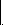 L2工作项目/职业素养工作项目/职业素养工作任务工作任务职业能力职业能力学习水平学习水平工作项目/职业素养工作项目/职业素养工作任务工作任务职业能力职业能力中 职高 职工作项目/职业素养工作项目/职业素养工作任务工作任务职业能力职业能力LiLi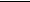 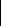 教09-03-05能说出电话随访的目的L2L2教09-03-06准确说出不同疾病电话随访的内容 和时间L2L2教09-03-07能够根据病人出院及目前居家情况 进行电话随访和指导L2L2教09-03-08能进行社区常见病的健康知识宣教L2L2教09-03-09能对社区居民/特定患者家属开展健 康讲座L2L2教09-03-10能制作社区健康教育宣传单张L2L2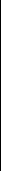 10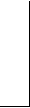 出院护 理（临床护理岗 位）10-01出 院 评 估10-01-01评估身体状况、心理状况L2L210出院护 理（临床护理岗 位）10-01出 院 评 估10-01-02评估各项辅助检查结果L2L210出院护 理（临床护理岗 位）10-01出 院 评 估10-01-03评估自我护理能力L2L210出院护 理（临床护理岗 位）10-02用 药 指 导10-02-01告知用药剂量、方法、注意事项L2L210出院护 理（临床护理岗 位）10-02用 药 指 导10-02-02指导观察药物作用及副作用L2L210出院护 理（临床护理岗 位）10-03康 复 指 导10-03-01指导康复锻炼方法L2L210出院护 理（临床护理岗 位）10-03康 复 指 导10-03-02指导自我康复检查方法L2L210出院护 理（临床护理岗 位）10-03康 复 指 导10-03-03告知复诊注意事项L2L210出院护 理（临床护理岗 位）10-03康 复 指 导10-03-04告知复诊L2L211管理工 作11-01病 人 管 理11-01-01能正确应用各种风险评估工具评估 病人的风险，做好病人安全管理L2L211管理工 作11-01病 人 管 理11-01-02能做好病人信息管理（病情、隐私、 基本资料）L2L211管理工 作11-01病 人 管 理11-01-03传染病风险疫情的排查， 收集和提供 风险信息L3L311管理工 作11-01病 人 管 理11-01-04建立良好的人际关系L1L111管理工 作11-02护 理 人 员 管 理11-02-01能根据工作规律的特点，分清主次、 缓急，科学合理排班L5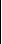 11管理工 作11-02护 理 人 员 管 理11-02-02能列出护理人员常见的培训教育方 法L511管理工 作11-02护 理 人 员 管 理11-02-03熟悉护理人员培训教育的内容L511管理工 作11-02护 理 人 员 管 理11-02-04具有团体管理意识， 具备组织、协调 能力L5工作项目/职业素养工作项目/职业素养工作任务工作任务职业能力职业能力学习水平学习水平工作项目/职业素养工作项目/职业素养工作任务工作任务职业能力职业能力中 职高 职工作项目/职业素养工作项目/职业素养工作任务工作任务职业能力职业能力LiLi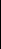 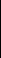 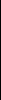 11-03时 间 管 理11-03-01合理安排工作的时间和内容L2L211-03时 间 管 理11-03-02特殊的治疗、检查、护理一定在规定 时间内完成L2L2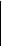 11-03时 间 管 理11-03-03能够指导特殊病人明确使用药物的  时间、饮食的时间、休息的时间等。L2L211-03时 间 管 理11-03-04突发事件在规定时间内上报L2L211-04病 区 环 境 管 理11-04-01明确病区环境管理的制度和要求L2L211-04病 区 环 境 管 理11-04-02正确设置安全指引和标识L4L411-04病 区 环 境 管 理11-04-03保持消防应急通道通畅L2L211-04病 区 环 境 管 理11-04-04明确隔离病区的管理L2L211-04病 区 环 境 管 理11-04-05熟悉手术室人员出入的管理制度L2L211-04病 区 环 境 管 理11-04-06能够对病区物品正确放置L2L211-04病 区 环 境 管 理11-04-07熟悉手术室物品出入的管理制度L2L211-04病 区 环 境 管 理11-04-08能规范清洁、消毒手术室物体表面及 空气L2L211-04病 区 环 境 管 理11-04-09正确进行医疗废物分类和处理L2L211-05仪 器 设 备 管 理11-05-01定时检测、维护、保养科室的仪器设 备L2L211-05仪 器 设 备 管 理11-05-02能按要求清洁消毒科室仪器设备L2L211-05仪 器 设 备 管 理11-05-03保证仪器处于备用状态L2L211-06药 物 管 理11-06-01能根据各种药物的性能（包括特殊药 品）做好药物的管理L3L311-06药 物 管 理11-06-02能够按照要求正确使用药物L2L211-06药 物 管 理11-06-03保证备用药物在有效期L2L211-06药 物 管 理11-06-04能够核对并及时补充科室基数药物、 急救药物L2L211-07护 理 质 量 管 理11-07-01明确病区的管理目标及质量指标L3L311-07护 理 质 量 管 理11-07-02明确各项规章制度L3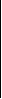 L3工作项目/职业素养工作项目/职业素养工作任务工作任务职业能力职业能力学习水平学习水平工作项目/职业素养工作项目/职业素养工作任务工作任务职业能力职业能力中 职高 职工作项目/职业素养工作项目/职业素养工作任务工作任务职业能力职业能力LiLi12布类打 包12-01准 备 工 作12-01-01准备带光源检查工具L1L112布类打 包12-01准 备 工 作12-01-02认识各种规格布类L1L112布类打 包12-02组 装 布 包12-02-01懂得包装要求L1L112布类打 包12-02组 装 布 包12-02-02保持密闭性L1L112布类打 包12-03核 对12-03-01掌握核对的方法L1L112布类打 包12-03核 对12-03-02明确核对重要性L1L112布类打 包12-04密 封 包 装12-04-01明确包装标准L1L112布类打 包12-04密 封 包 装12-04-02规范包装L1L112布类打 包12-04密 封 包 装12-04-03标识类别、签署代码L1L112布类打 包12-05打 印 、贴 标 签12-05-01应用计算机、打印机L1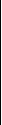 L112布类打 包12-06清 点 、分 类12-06-01认识器械L1L112布类打 包12-06清 点 、分 类12-06-02具有职业防护能力L1L112布类打 包12-06清 点 、分 类12-06-03清点登记L1L1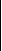 12布类打 包12-07清 洗 器 械 及 回 收 箱12-07-01常水冲洗L1L112布类打 包12-07清 洗 器 械 及 回 收 箱12-07-02纯水漂洗L1L112布类打 包12-07清 洗 器 械 及 回 收 箱12-07-03超声清洗L1L112布类打 包12-07清 洗 器 械 及 回 收 箱12-07-04配制多酶清洗液L1L112布类打 包12-07清 洗 器 械 及 回 收 箱12-07-05检测超声机L1L112布类打 包12-07清 洗 器 械 及 回 收 箱12-07-06手工清洗L1L112布类打 包12-07清 洗 器 械 及 回 收 箱12-07-07机械清洗L1L112布类打 包12-08消 毒12-08-01掌握润滑煮沸消毒法L1L112布类打 包12-08消 毒12-08-02配制化学消毒剂L1L112布类打 包12-08消 毒12-08-03掌握化学消毒法L1L1工作项目/职业素养工作项目/职业素养工作任务工作任务职业能力职业能力学习水平学习水平工作项目/职业素养工作项目/职业素养工作任务工作任务职业能力职业能力中 职高 职工作项目/职业素养工作项目/职业素养工作任务工作任务职业能力职业能力LiLi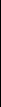 12-09烘 干12-09-01使用及保养烘干机L1L112-09烘 干12-09-02掌握烘干温度L1L112-10记 录12-10-01及时记录L1L112-10记 录12-10-02描述规范、清晰L1L1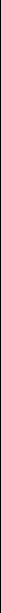 13器械检 查包装13-01器 械 质 量 清 洗 检 查13-01-01明确清洗质量标准L1L113器械检 查包装13-01器 械 质 量 清 洗 检 查13-01-02认识器械种类L1L113器械检 查包装13-02器 械 组 装13-02-01了解器械包清单L1L113器械检 查包装13-02器 械 组 装13-02-02明白器械功能L1L113器械检 查包装13-02器 械 组 装13-02-03懂得器械防损L1L113器械检 查包装13-03双 人 核 对13-03-01具有责任心L1L113器械检 查包装13-03双 人 核 对13-03-02具有慎独精神L1L113器械检 查包装13-04包 装13-04-01明确包装规范L1L113器械检 查包装13-04包 装13-04-02规范包装L1L113器械检 查包装13-04包 装13-04-03初步标识L1L113器械检 查包装13-05打 印 、贴 标 签13-05-01使用计算机、打印机L1L113器械检 查包装13-05打 印 、贴 标 签13-05-02规范张贴L1L113器械检 查包装13-06记 录13-06-01及时记录L1L113器械检 查包装13-06记 录13-06-02描述规范、清晰L1L114灭菌14-01评 估 仪14-01-01熟悉仪器设备操作程序L1L114灭菌14-01评 估 仪14-01-02检查技术员资质L1L114灭菌14-01评 估 仪14-01-03具有良好的应变能力L1L1工作项目/职业素养工作项目/职业素养工作任务工作任务职业能力职业能力学习水平学习水平工作项目/职业素养工作项目/职业素养工作任务工作任务职业能力职业能力中 职高 职工作项目/职业素养工作项目/职业素养工作任务工作任务职业能力职业能力LiLi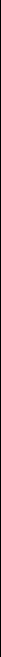 器 设 备 运 行 情 况14-01-04具备逻辑分析能力L1L1器 设 备 运 行 情 况14-01-05文字表达规范、恰当L1L114-02核 对 检 查 装 载14-02-01核对标签L1L114-02核 对 检 查 装 载14-02-02检查包装L1L114-02核 对 检 查 装 载14-02-03规范装载L1L114-03入 炉 消 毒14-03-01观察灭菌炉运行情况L1L114-03入 炉 消 毒14-03-02熟知灭菌规范要求L1L114-03入 炉 消 毒14-03-03风险评估与管理能力L1L114-04观 察 参 数14-04-01熟知参数标准L1L114-04观 察 参 数14-04-02登记L1L114-05烘 干14-05-01掌握烘干技术L1L114-06出 炉 冷 却14-06-01调节室温L1L114-06出 炉 冷 却14-06-02冷却物品L1L114-07记 录14-07-01记录设备运行情况L1L114-07记 录14-07-02记录设备使用次数、时间L1L114-07记 录14-07-03记录包装区质控L1L1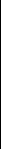 15无菌物 品发放15-01核 对 检 查15-01-01核对化学、生物监测L1L115无菌物 品发放15-01核 对 检 查15-01-02检查标签内容、外包装L1L115无菌物 品发放15-02发 放 器15-02-01认真核对L1L115无菌物 品发放15-02发 放 器15-02-02发放器械L1L1工作项目/职业素养工作项目/职业素养工作任务工作任务职业能力职业能力学习水平学习水平工作项目/职业素养工作项目/职业素养工作任务工作任务职业能力职业能力中 职高 职工作项目/职业素养工作项目/职业素养工作任务工作任务职业能力职业能力LiLi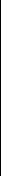 械 包15-03分 发 、下 送15-03-01应用打印机L1L115-03分 发 、下 送15-03-02核对签名L1L115-03分 发 、下 送15-03-03分发物品L1L115-03分 发 、下 送15-03-04执行追溯制度L1L115-03分 发 、下 送15-03-05稳拿轻放L1L1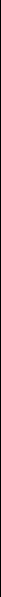 16病区护士长基本素质能力16-01工 作 执 行 能 力16-01-01具备上下级沟通的能力L516病区护士长基本素质能力16-01工 作 执 行 能 力16-01-02及时完成各项工作L516病区护士长基本素质能力16-02配 合 医 疗 操 作 能 力16-02-01具备团队合作能力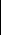 L516病区护士长基本素质能力16-02配 合 医 疗 操 作 能 力16-02-02具备医护沟通能力L516病区护士长基本素质能力16-02配 合 医 疗 操 作 能 力16-02-03确定团队工作的统一目标L516病区护士长基本素质能力16-02配 合 医 疗 操 作 能 力16-02-04具备较强的执行力L516病区护士长基本素质能力16-03基 础 护 理 操 作 能 力16-03-01掌握基础护理知识L116病区护士长基本素质能力16-03基 础 护 理 操 作 能 力16-03-02掌握基础护理技能L1L116病区护士长基本素质能力16-03基 础 护 理 操 作 能 力16-03-03掌握基础护理理论L1L116病区护士长基本素质能力16-04政 治 素 质16-04-01热爱护理工作L1L116病区护士长基本素质能力16-04政 治 素 质16-04-02具有正确的职业态度L1L116病区护士长基本素质能力16-04政 治 素 质16-04-03具有慎独精神L1L116病区护士长基本素质能力16-04政 治 素 质16-04-04具有奉献精神L1L116病区护士长基本素质能力16-04政 治 素 质16-04-05具有高度的责任心L1L11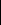 病区护17-01急17-01-01掌握心肺复苏技术L2L2工作项目/职业素养工作项目/职业素养工作任务工作任务职业能力职业能力学习水平学习水平工作项目/职业素养工作项目/职业素养工作任务工作任务职业能力职业能力中 职高 职工作项目/职业素养工作项目/职业素养工作任务工作任务职业能力职业能力LiLi7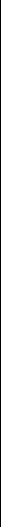 士长临床专业技能危 重 病 人 的 急 救 能 力17-01-02使用除颤仪L3L37士长临床专业技能危 重 病 人 的 急 救 能 力17-01-03观察药物反应L2L27士长临床专业技能危 重 病 人 的 急 救 能 力17-01-04使用呼吸机L3L37士长临床专业技能17-02病 情 观 察 判 断 能 力17-02-01掌握专科知识L3L37士长临床专业技能17-02病 情 观 察 判 断 能 力17-02-02评估病人的能力L2L27士长临床专业技能17-02病 情 观 察 判 断 能 力17-02-03评判性思维的能力L3L37士长临床专业技能17-02病 情 观 察 判 断 能 力17-02-04及时发现问题的能力L3L37士长临床专业技能17-02病 情 观 察 判 断 能 力17-02-05准确处理病情的能力L3L37士长临床专业技能17-03专 科 技 术 操 作 能 力17-03-01掌握专科理论知识L3L37士长临床专业技能17-03专 科 技 术 操 作 能 力17-03-02掌握专科技能L3L3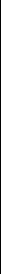 18病区护士长护理管理能力18-01护 理 质 量 控 制 能 力18-01-01掌握质量控制相关理论L4L418病区护士长护理管理能力18-01护 理 质 量 控 制 能 力18-01-02掌握护理质量管理的方法L518病区护士长护理管理能力18-01护 理 质 量 控 制 能 力18-01-03掌握护理质量评价的方法L518病区护士长护理管理能力18-01护 理 质 量 控 制 能 力18-01-04具有持续改进的能力L518病区护士长护理管理能力18-01护 理 质 量 控 制 能 力18-01-05处理护理投诉、护理过失的能力L518病区护士长护理管理能力18-02应 急 能 力18-02-01具备风险评估的能力L4L418病区护士长护理管理能力18-02应 急 能 力18-02-02处理病人投诉L5L518病区护士长护理管理能力18-02应 急 能 力18-02-03掌握恰当待人接物技巧L4L418病区护士长护理管理能力18-02应 急 能 力18-02-04掌握快速、准确处理病情的能力L4L4工作项目/职业素养工作项目/职业素养工作任务工作任务职业能力职业能力学习水平学习水平工作项目/职业素养工作项目/职业素养工作任务工作任务职业能力职业能力中 职高 职工作项目/职业素养工作项目/职业素养工作任务工作任务职业能力职业能力LiLi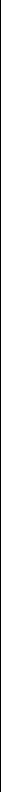 18-02-05能快速处理意外、突发事件事件L518-02-06熟悉突发事件预案程序L518-02-07能配合处理暴力事件L518-02-08能处理性骚扰L4L418-02-09具有法律知识和自我保护意识L4L418-02-10能快速启动预警机制L518-03计 划 能 力18-03-01具有管理时间的能力L518-03计 划 能 力18-03-02具有分析判断能力L518-03计 划 能 力18-03-03具有管理经济能力L518-03计 划 能 力18-03-04具有制定计划的能力L518-04控 制 能 力18-04-01具有指导和监督能力L518-04控 制 能 力18-04-02具有确定关键点的能力L518-04控 制 能 力18-04-03具有发现问题的能力L518-04控 制 能 力18-04-04具有解决问题的能力L518-05组 织 能 力18-05-01设计组织结构L518-05组 织 能 力18-05-02具有合理分工和协作的能力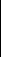 L518-06领 导 和 社 会 技 能18-06-01具有激励员工的能力L518-06领 导 和 社 会 技 能18-06-02具备奖罚的能力L518-06领 导 和 社 会 技 能18-06-03具备决策的能力L518-06领 导 和 社 会 技 能18-06-04具有创建高效工作团队能力L518-07沟 通 能 力18-07-01掌握有效的沟通技巧L3L318-07沟 通 能 力18-07-02能使用地方语言进行沟通交流L1L118-07沟 通 能 力18-07-03能应用非语言沟通与患者交流L1L118-07沟 通 能 力18-07-04能区分沟通中的禁忌语言L2L2工作项目/职业素养工作项目/职业素养工作任务工作任务职业能力职业能力学习水平学习水平工作项目/职业素养工作项目/职业素养工作任务工作任务职业能力职业能力中 职高 职工作项目/职业素养工作项目/职业素养工作任务工作任务职业能力职业能力LiLi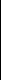 18-07-05创造合适的沟通环境L2L218-07-06能把握有效沟通的时机L2L218-07-07能规范自己的仪表及举止L1L1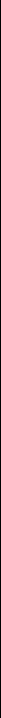 19护士长 护理科 研能力19-01文 献 检 索 的 能 力19-01-01掌握计算机的应用LL319护士长 护理科 研能力19-01文 献 检 索 的 能 力19-01-02掌握医学数据库检索的能力L ４L ４19护士长 护理科 研能力19-01文 献 检 索 的 能 力19-01-03选择和评价医学信息资源L ４L ４19护士长 护理科 研能力19-01文 献 检 索 的 能 力19-01-04分析信息L519护士长 护理科 研能力19-01文 献 检 索 的 能 力19-01-05掌握医学科技项目查新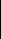 L519护士长 护理科 研能力19-02撰 写 论 文 的 能 力19-02-01掌握撰写论文的相关理论知识L519护士长 护理科 研能力19-02撰 写 论 文 的 能 力19-02-02积累资料L519护士长 护理科 研能力19-02撰 写 论 文 的 能 力19-02-03撰写论文L519护士长 护理科 研能力19-02撰 写 论 文 的 能 力19-02-04修改论文L519护士长 护理科 研能力19-03科 研 协 作 能 力19-03-01具备团队合作的能力L519护士长 护理科 研能力19-03科 研 协 作 能 力19-03-02确定团队工作的统一目标L519护士长 护理科 研能力19-03科 研 协 作 能 力19-03-03具备良好的沟通能力L519护士长 护理科 研能力19-04科 研 设 计 能 力19-04-01能设计调查问卷L519护士长 护理科 研能力19-04科 研 设 计 能 力19-04-02能使用医学统计学L519护士长 护理科 研能力19-04科 研 设 计 能 力19-04-03书写标书L519护士长 护理科 研能力19-05科 研 创 新 能 力19-05-01具有创新意识L519护士长 护理科 研能力19-05科 研 创 新 能 力19-05-02具有评判性思维L519护士长 护理科 研能力19-05科 研 创 新 能 力19-05-03善于总结经验L519护士长 护理科 研能力19-06外19-06-01阅读外国文献的能力L5工作项目/职业素养工作项目/职业素养工作任务工作任务职业能力职业能力学习水平学习水平工作项目/职业素养工作项目/职业素养工作任务工作任务职业能力职业能力中 职高 职工作项目/职业素养工作项目/职业素养工作任务工作任务职业能力职业能力LiLi语 能 力19-06-02能用英文写作L5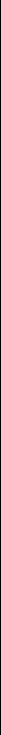 20病区护士长护理教育能力20-01开 展 新 业 务 、新 技 术 的 能 力20-01-01认定护理新业务、新技术的能力L520病区护士长护理教育能力20-01开 展 新 业 务 、新 技 术 的 能 力20-01-02申报新业务、新技术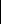 L520病区护士长护理教育能力20-01开 展 新 业 务 、新 技 术 的 能 力20-01-03制定实施方案L520病区护士长护理教育能力20-01开 展 新 业 务 、新 技 术 的 能 力20-01-04落实新业务、新技术L520病区护士长护理教育能力20-01开 展 新 业 务 、新 技 术 的 能 力20-01-05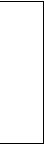 L520病区护士长护理教育能力20-02现 场 示 范 能 力20-02-01明确目标L520病区护士长护理教育能力20-02现 场 示 范 能 力20-02-02演示规范L520病区护士长护理教育能力20-02现 场 示 范 能 力20-02-03控制现场L520病区护士长护理教育能力20-02现 场 示 范 能 力20-02-04及时评价反馈L520病区护士长护理教育能力20-03对 护 生 的 带 教 指 导 能 务20-03-01评估学生的能力L520病区护士长护理教育能力20-03对 护 生 的 带 教 指 导 能 务20-03-02讲授知识的能力L520病区护士长护理教育能力20-03对 护 生 的 带 教 指 导 能 务20-03-03演示规范L520病区护士长护理教育能力20-03对 护 生 的 带 教 指 导 能 务20-03-04评价学生学习效果的能力L520病区护士长护理教育能力20-04对 低 年 资 护 士 的20-04-01评估低年资护士的能力L520病区护士长护理教育能力20-04对 低 年 资 护 士 的20-04-02组织业务查房L520病区护士长护理教育能力20-04对 低 年 资 护 士 的20-04-03掌握不同的指导方法L520病区护士长护理教育能力20-04对 低 年 资 护 士 的20-04-04及时评价与反馈L5工作项目/职业素养工作项目/职业素养工作任务工作任务职业能力职业能力学习水平学习水平工作项目/职业素养工作项目/职业素养工作任务工作任务职业能力职业能力中 职高 职工作项目/职业素养工作项目/职业素养工作任务工作任务职业能力职业能力LiLi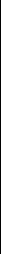 指 导 能 力20-05开 展 护 理 讲 座 能 力20-05-01确定讲座目的L520-05开 展 护 理 讲 座 能 力20-05-02具备演讲的能力L520-05开 展 护 理 讲 座 能 力20-05-03使用计算机的能力L520-05开 展 护 理 讲 座 能 力20-05-04控制现场L520-05开 展 护 理 讲 座 能 力20-05-05及时反馈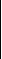 L5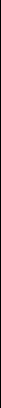 21老年人 护理问 题评估21-01健 康 史 采 集20-01-01通过交谈获取病人主诉、现病史、既 往史L1L121老年人 护理问 题评估21-01健 康 史 采 集20-01-02会使用首次入院护理评估单L1L121老年人 护理问 题评估21-01健 康 史 采 集20-01-03会应用相应护理评估工具（量表等）L2L2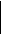 21老年人 护理问 题评估21-02查 体20-02-01应用查体技术及技巧L2L221老年人 护理问 题评估21-02查 体20-02-02判断查体结果L2L221老年人 护理问 题评估21-02查 体20-02-03正确使用查体工具L2L221老年人 护理问 题评估21-02查 体20-02-04知道相关脏器的体表位置L2L221老年人 护理问 题评估21-02查 体20-02-05明确生理/病理的特点L2L221老年人 护理问 题评估21-03获 取 辅 助 检 查 结 果20-03-01明确常用检查项目L2L221老年人 护理问 题评估21-03获 取 辅 助 检 查 结 果20-03-02知道检查项目的正常值L2L221老年人 护理问 题评估21-03获 取 辅 助 检 查 结 果20-03-03获取辅助检查结果的途径L2L221老年人 护理问 题评估21-03获 取 辅 助 检 查 结 果20-03-04结合患者病情正确判断检查结果L3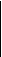 L3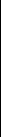 22老年人常见病、慢性病管理22-01常 见 病 、慢 性22-01-01知道三级预防基本知识L2L222老年人常见病、慢性病管理22-01常 见 病 、慢 性22-01-02明确老年常见病、慢性病（COPD、糖尿病、高血压、脑卒中、慢性肾功能衰竭、肿瘤等） 发病机制、流行病学资料、预防知识L3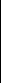 L322老年人常见病、慢性病管理22-01常 见 病 、慢 性22-01-03能正确的进行健康指导L2L2工作项目/职业素养工作项目/职业素养工作任务工作任务职业能力职业能力学习水平学习水平工作项目/职业素养工作项目/职业素养工作任务工作任务职业能力职业能力中 职高 职工作项目/职业素养工作项目/职业素养工作任务工作任务职业能力职业能力LiLi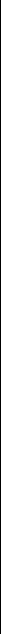 病 预 防22-01-04评价病人接受能力L2L222-02常 见 病 、慢 性 病 治 疗22-02-01知道老年人常见病、慢性病的特点L2L222-02常 见 病 、慢 性 病 治 疗22-02-02明确治疗方案的目的、意义L2L222-02常 见 病 、慢 性 病 治 疗22-02-03正确执行/实施治疗方案L2L222-02常 见 病 、慢 性 病 治 疗22-02-04观察疗效L2L222-02常 见 病 、慢 性 病 治 疗22-02-05准确、实时记录治疗过程和病情变化L2L222-03常 见 病 、慢 性 病 康 复22-03-01知道常见病、慢性病康复的原则和方 法L2L222-03常 见 病 、慢 性 病 康 复22-03-02知道患者康复方案及跟进康复进程L2L222-03常 见 病 、慢 性 病 康 复22-03-03正确实施康复护理技术（呼吸功能训 练、良肢位的摆放、日常活动能力训 练、膀胱功能训练、指力扩肛术等）L2L222-03常 见 病 、慢 性 病 康 复22-03-04指导患者或照顾者的康复技巧L2L222-03常 见 病 、慢 性 病 康 复22-03-05正确评价康复护理效果L2L222-04常 见 病 、慢 性 病 保 健22-04-01知道常见病、慢性病的保健知识L2L222-04常 见 病 、慢 性 病 保 健22-04-02评估患者的接受能力、依从性L2L222-04常 见 病 、慢 性 病 保 健22-04-03帮助建立健康行为L2L222-04常 见 病 、慢 性 病 保 健22-04-04评价保健效果（再入院率、并发症）L2L2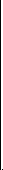 23老年人症状护理23-01护 理 评 估23-01-01知道老年人常见异常症状L2L223老年人症状护理23-01护 理 评 估23-01-02运用评估工具判断症状的严重程度L3L323老年人症状护理23-02护 理 问 题23-02-01归纳判断评估结果L2L223老年人症状护理23-02护 理 问 题23-02-02正确描述护理问题L2L223老年人症状护理23-02护 理 问 题23-02-03预测护理风险L3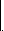 L3工作项目/职业素养工作项目/职业素养工作任务工作任务职业能力职业能力学习水平学习水平工作项目/职业素养工作项目/职业素养工作任务工作任务职业能力职业能力中 职高 职工作项目/职业素养工作项目/职业素养工作任务工作任务职业能力职业能力LiLi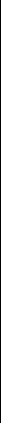 的 确 定23-03护 理 计 划 的 制 订 与 实 施23-03-01根据护理问题， 确定护理目标、制定 计划L3L323-03护 理 计 划 的 制 订 与 实 施23-03-02实施个性化的护理措施L2L223-03护 理 计 划 的 制 订 与 实 施23-03-03确保措施落实到位L2L223-03护 理 计 划 的 制 订 与 实 施23-03-04及时修订护理措施L2L223-04护 理 效 果 的 评 价23-04-01明确相应评价工具（量表、器具等）L2L223-04护 理 效 果 的 评 价23-04-02运用辅助检查结果，评价护理效果L2L223-04护 理 效 果 的 评 价23-04-03评价病人/家属/照顾者的感受L2L223-04护 理 效 果 的 评 价23-04-04评价护理人员的感受L2L2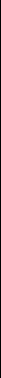 24老年人安全护理24-01安 全 风 险 评 估24-01-01结合患者状况， 预测安全风险（误吸、跌倒、走失、自杀、自伤、烫伤、冻 伤、坠床等）L3L324老年人安全护理24-01安 全 风 险 评 估24-01-02运用工具评估安全风险程度L2L224老年人安全护理24-02安 全 问 题 确 定24-02-01根据评估结果，判断安全问题L2L224老年人安全护理24-02安 全 问 题 确 定24-02-02分析产生安全问题的原因L2L224老年人安全护理24-02安 全 问 题 确 定24-02-03识别多个安全问题的轻重缓急L3L324老年人安全护理24-02安 全 问 题 确 定24-02-04预测安全问题的不良后果L2L224老年人安全护理24-03安 全 护 理 计24-03-01告知患者及家属安全风险、签订知情 同意书L2L224老年人安全护理24-03安 全 护 理 计24-03-02知道安全事件的应急流程L2L224老年人安全护理24-03安 全 护 理 计24-03-03制定切实可行的护理计划L2L224老年人安全护理24-03安 全 护 理 计24-03-04正确运用辅助工具防范不良事件L2L2工作项目/职业素养工作项目/职业素养工作任务工作任务职业能力职业能力学习水平学习水平工作项目/职业素养工作项目/职业素养工作任务工作任务职业能力职业能力中 职高 职工作项目/职业素养工作项目/职业素养工作任务工作任务职业能力职业能力LiLi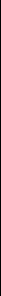 划 制 订 与 实 施24-03-05能对患者、家属、照顾者进行安全教 育L2L224-04安 全 护 理 效 果 评 价24-04-01运用工具评价安全护理效果L2L224-04安 全 护 理 效 果 评 价24-04-02评价病人/家属/照顾者的感受L2L224-04安 全 护 理 效 果 评 价24-04-03评价患者/家属/照顾者安全护理技 巧的掌握情况L2L2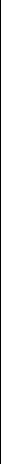 25老年人用药护理25-01用 药 前 评 估25-01-01评估患者用药种类L2L225老年人用药护理25-01用 药 前 评 估25-01-02评估患者药物过敏史L2L225老年人用药护理25-01用 药 前 评 估25-01-03评估患者疾病史、目前病情L2L225老年人用药护理25-02医 嘱 的 执 行25-02-01判断医嘱的正确性L2L225老年人用药护理25-02医 嘱 的 执 行25-02-02做好“三查七对”L2L225老年人用药护理25-02医 嘱 的 执 行25-02-03明确各类药物的作用及副作用L2L225老年人用药护理25-02医 嘱 的 执 行25-02-04正确执行医嘱L2L225老年人用药护理25-02医 嘱 的 执 行25-02-05监督患者按时、按量用药L2L225老年人用药护理25-03用 药 后 的 观 察25-03-01明确药物的药理作用及副作用L2L225老年人用药护理25-03用 药 后 的 观 察25-03-02观察用药后反应L2L225老年人用药护理25-03用 药 后 的 观 察25-03-03做好用药记录L2L225老年人用药护理25-03用 药 后 的 观 察25-03-04能应用正确方法处理用药后不良反 应L2L225老年人用药护理25-04用 药 指 导25-04-01能正确的对药品进行分类与储存（院 内、院外）L2L225老年人用药护理25-04用 药 指 导25-04-02指导正确用药（院内、院外）L2L225老年人用药护理25-04用 药 指 导25-04-03交代出院后用药注意事项L2L22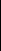 6老年人 康复护26-01老 年26-01-01明确功能评定的内容和范围L2L226老年人 康复护26-01老 年26-01-02能应用功能评定的工具和方法L2L2工作项目/职业素养工作项目/职业素养工作任务工作任务职业能力职业能力学习水平学习水平工作项目/职业素养工作项目/职业素养工作任务工作任务职业能力职业能力中 职高 职工作项目/职业素养工作项目/职业素养工作任务工作任务职业能力职业能力LiLi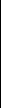 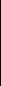 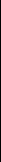 理人 功 能 评 定26-01-03分析评定结果L2L2理26-02康 复 护 理 技 术26-02-01知道常用康复护理技术的种类L2L2理26-02康 复 护 理 技 术26-02-02正确运用常用康复护理技术（转移技 术、扶抱技术、翻身技术、体位摆放 技术、日常生活功能锻炼 10 项技术、盆底肌训练、间歇导尿技术）L2L2理26-02康 复 护 理 技 术26-02-03能结合患者情况， 正确指导使用辅助 用具L2L2理26-03老 年 人 康 复 能 力 评 价26-03-01正确运用康复能力的评价工具L2L2理26-03老 年 人 康 复 能 力 评 价26-03-02根据评价结果，判断疗效L2L2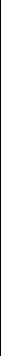 27老年人生活护理27-01日 常 生 活 自 理 能 力 评 估27-01-01选用与使用评估器具的能力L2L227老年人生活护理27-01日 常 生 活 自 理 能 力 评 估27-01-02正确使用评估工具（ADL、IADL）L2L227老年人生活护理27-01日 常 生 活 自 理 能 力 评 估27-01-03判断评估结果L2L227老年人生活护理27-02生 活 护 理 计 划 制27-02-01根据评估结果，判断患者需求L2L227老年人生活护理27-02生 活 护 理 计 划 制27-02-02制定个性化的护理计划L2L227老年人生活护理27-02生 活 护 理 计 划 制27-02-03鼓励/指导患者及照顾者主动参与护 理计划L2L227老年人生活护理27-02生 活 护 理 计 划 制27-02-04实施护理计划L2L2工作项目/职业素养工作项目/职业素养工作任务工作任务职业能力职业能力学习水平学习水平工作项目/职业素养工作项目/职业素养工作任务工作任务职业能力职业能力中 职高 职工作项目/职业素养工作项目/职业素养工作任务工作任务职业能力职业能力LiLi订 与 实 施27-03生 活 护 理 效 果 评 价27-03-01根据评价结果，动态调整护理计划L2L227-03生 活 护 理 效 果 评 价27-03-02评价患者/照顾者的参与程度L2L227-03生 活 护 理 效 果 评 价27-03-03正确运用工具评价护理效果L2L2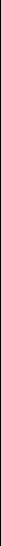 28老年人 精神心 理护理28-01精 神 心 理 状 况 评 估28-01-01具备常见精神心理问题流行病学知 识L2L228老年人 精神心 理护理28-01精 神 心 理 状 况 评 估28-01-02知道常见精神心理问题的症状和临 床表现L2L228老年人 精神心 理护理28-01精 神 心 理 状 况 评 估28-01-03正确运用评估工具（焦虑/抑郁自评 量表、汉密尔顿焦虑/抑郁量表）L2L228老年人 精神心 理护理28-02精 神 心 理 护 理 计 划 制 订 与 实 施28-02-01根据评估结果识别精神心理问题L2L228老年人 精神心 理护理28-02精 神 心 理 护 理 计 划 制 订 与 实 施28-02-02判断精神心理分类及严重程度L2L228老年人 精神心 理护理28-02精 神 心 理 护 理 计 划 制 订 与 实 施28-02-03具备常用心理护理干预技术L2L228老年人 精神心 理护理28-02精 神 心 理 护 理 计 划 制 订 与 实 施28-02-04制定护理计划L2L228老年人 精神心 理护理28-02精 神 心 理 护 理 计 划 制 订 与 实 施28-02-05实施计划过程中，注重家属/照顾者 参与L2L228老年人 精神心 理护理28-03精 神 心 理 护28-03-01正确运用评价量表L2L228老年人 精神心 理护理28-03精 神 心 理 护28-03-02评价患者/照顾者感受L2L228老年人 精神心 理护理28-03精 神 心 理 护28-03-03评价患者心理干预依从性L2L2工作项目/职业素养工作项目/职业素养工作任务工作任务职业能力职业能力学习水平学习水平工作项目/职业素养工作项目/职业素养工作任务工作任务职业能力职业能力中 职高 职工作项目/职业素养工作项目/职业素养工作任务工作任务职业能力职业能力LiLi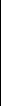 理 效 果 评 价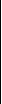 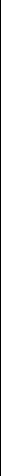 29延续性 护理29-01护 理 问 题 确 立29-01-01护理评估L2L229延续性 护理29-01护 理 问 题 确 立29-01-02确定延续护理的服务对象L2L229延续性 护理29-01护 理 问 题 确 立29-01-03与患者/家属/照顾者沟通， 了解病情L2L229延续性 护理29-01护 理 问 题 确 立29-01-04确定延续护理的问题和内容L2L2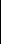 29延续性 护理29-02延 续 性 护 理 实 施29-02-01根据患者病情及家属需求， 与主管医 生、护士共同制定延续性护理计划L2L2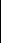 29延续性 护理29-02延 续 性 护 理 实 施29-02-02建档， 选择适当的延续护理的方式方 法L2L229延续性 护理29-02延 续 性 护 理 实 施29-02-03实施延续性护理计划， 给予指导、咨 询、教育，教会照顾者照顾技能L2L229延续性 护理29-02延 续 性 护 理 实 施29-02-04监测照顾者照顾技能掌握情况L2L229延续性 护理29-03延 续 性 护 理 效 果 评 价29-03-01评价患者生理功能有关指征、症状控 制、 并发症预防等L2L229延续性 护理29-03延 续 性 护 理 效 果 评 价29-03-02评价患者的自我效能、 ADL、生存质 量等L2L229延续性 护理29-03延 续 性 护 理 效 果 评 价29-03-03评价患者/家属/照顾者的满意度L2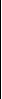 L2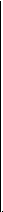 30养老服 务30-01养 老 方 式 评 估30-01-01评估患者的 BADL、IADL 及心理状态L2L230养老服 务30-01养 老 方 式 评 估30-01-02评估患者的家庭及社会支持系统L2L230养老服 务30-01养 老 方 式 评 估30-01-03评估患者的生活方式及居住环境L2L230养老服 务30-01养 老 方 式 评 估30-01-04评估患者及家属的养老服务需求L2L230养老服 务30-02养 老 方 式30-02-01结合需求， 选择合适的养老服务形式L2L230养老服 务30-02养 老 方 式30-02-02评价养老服务L2L230养老服 务30-02养 老 方 式30-02-03评价患者情况，动态调整养老服务L2L2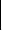 工作项目/职业素养工作项目/职业素养工作任务工作任务职业能力职业能力学习水平学习水平工作项目/职业素养工作项目/职业素养工作任务工作任务职业能力职业能力中 职高 职工作项目/职业素养工作项目/职业素养工作任务工作任务职业能力职业能力LiLi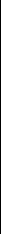 确 定30-03养 老 服 务 协 调 与 转 介30-03-01协调养老服务的组织实施L2L230-03养 老 服 务 协 调 与 转 介30-03-02根据老年人的需求， 及时转介相应的 医疗或养老服务机构L2L2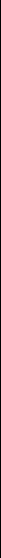 31舒缓护 理31-01舒 缓 护 理 对 象 确 定31-01-01明确舒缓护理的相关知识和理念L2L231舒缓护 理31-01舒 缓 护 理 对 象 确 定31-01-02评估舒缓护理需求（家属、患者）L2L231舒缓护 理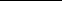 31-02症 状 护 理31-02-01对患者身体功能及常见症状如胃肠道症状、呼吸系统症状、疼痛、失眠、疲乏等症状进行评估L2L231舒缓护 理31-02症 状 护 理31-02-02控制患者不适症状L2L231舒缓护 理31-02症 状 护 理31-02-03提供基础护理及舒适的环境L2L231舒缓护 理31-02症 状 护 理31-02-04评价护理干预后的症状的改善情况L2L231舒缓护 理31-03心 理 护 理31-03-01评估患者/家属的心理状况， 如焦虑、 抑郁、恐惧等L1L131舒缓护 理31-03心 理 护 理31-03-02加强与患者/家属的沟通，给予心理 护理措施及支持L1L131舒缓护 理31-03心 理 护 理31-03-03适时适度地对患者及家属进行死亡 教育L1L131舒缓护 理30-04临 终 护 理31-04-01评估需求，满足患者及家属的需要L1L131舒缓护 理30-04临 终 护 理31-04-02指导家属/照顾者对患者的生活照顾L1L131舒缓护 理30-04临 终 护 理31-04-03料理尸体L1L131舒缓护 理30-04临 终 护 理31-04-04辅导哀伤对象L1L1工作项目/职业素养工作项目/职业素养工作任务工作任务职业能力职业能力学习水平学习水平工作项目/职业素养工作项目/职业素养工作任务工作任务职业能力职业能力中 职高 职工作项目/职业素养工作项目/职业素养工作任务工作任务职业能力职业能力LiLi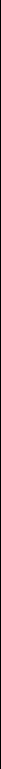 32建立健 康档案32-01建 档 对 象 （ 普 通 人 群 、重 点 人 群 ） 确 定32-01-01知道健康评估的方法L1L132建立健 康档案32-01建 档 对 象 （ 普 通 人 群 、重 点 人 群 ） 确 定32-01-02根据不同人群选择适宜的语言L1L132建立健 康档案32-01建 档 对 象 （ 普 通 人 群 、重 点 人 群 ） 确 定32-01-03计算机应用能力L1L132建立健 康档案32-01建 档 对 象 （ 普 通 人 群 、重 点 人 群 ） 确 定32-01-04具备良好的医学基础知识L1L132建立健 康档案32-01建 档 对 象 （ 普 通 人 群 、重 点 人 群 ） 确 定32-01-05知道国家相关政策L1L132建立健 康档案32-01建 档 对 象 （ 普 通 人 群 、重 点 人 群 ） 确 定32-01-06区分建档普通人群和重点人群L1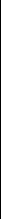 L132建立健 康档案32-02建 档 对 象 访 谈32-02-01知道个人信息资料、社会信息资料L1L132建立健 康档案32-02建 档 对 象 访 谈32-02-02签署知情同意书L1L132建立健 康档案32-02建 档 对 象 访 谈32-02-03使用交通工具的能力L1L132建立健 康档案32-02建 档 对 象 访 谈32-02-04陈述建档的目的和意义L1L132建立健 康档案32-03健 康 档 案 建 立32-03-01规范档案书写L1L132建立健 康档案32-03健 康 档 案 建 立32-03-02具备护理评估能力L1L132建立健 康档案32-03健 康 档 案 建 立32-03-03具备风险评估能力L1L132建立健 康档案32-03健 康 档 案 建 立32-03-04具备健康评价的能力L1L132建立健 康档案32-03健 康 档 案 建 立32-03-05知道健康档案编码要求L1L132建立健 康档案32-03健 康 档 案 建 立32-03-06具备健康教育的能力L1L132建立健 康档案32-04健 康 档 案 管 理32-04-01应用计算机的能力L1L132建立健 康档案32-04健 康 档 案 管 理32-04-02利用健康档案L1L132建立健 康档案32-04健 康 档 案 管 理32-04-03迁移健康档案L1L132建立健 康档案32-04健 康 档 案 管 理32-04-04保管与存放健康档案L1L1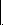 社区健33-01健33-01-01评估居民健康需求L1L1工作项目/职业素养工作项目/职业素养工作任务工作任务职业能力职业能力学习水平学习水平工作项目/职业素养工作项目/职业素养工作任务工作任务职业能力职业能力中 职高 职工作项目/职业素养工作项目/职业素养工作任务工作任务职业能力职业能力LiLi3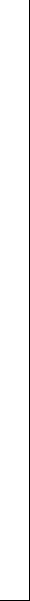 康教育康 教 育 需 求 评 估33-01-02能够利用问卷或访谈等方法L1L13康教育康 教 育 需 求 评 估33-01-03找出居民健康问题L2L23康教育康 教 育 需 求 评 估33-01-04找出辖区内居民健康相关行为生活 方式及影响因素L2L23康教育33-02健 康 教 育 计 划 制 定33-02-01辨别主要健康问题L3L33康教育33-02健 康 教 育 计 划 制 定33-02-02明确健康教育内容L3L33康教育33-02健 康 教 育 计 划 制 定33-02-03能够选用合适的健康教育手段L3L33康教育33-02健 康 教 育 计 划 制 定33-02-04能制订健康计划书L33康教育33-03健 康 教 育 实 施33-03-01能运用各种健康教育手段L1L13康教育33-03健 康 教 育 实 施33-03-02具备扎实的专业知识及相关医学知 识、人文关怀知识L3L33康教育33-03健 康 教 育 实 施33-03-03具备健康教育资料制作和使用能力L2L23康教育33-03健 康 教 育 实 施33-03-04能应用健康教育流程开展健康教育 活动L2L23康教育33-04健 康 教 育 效 果 评 价33-04-01具有总结能力L3L33康教育33-04健 康 教 育 效 果 评 价33-04-02明确健康教育评价的相关指标L2L23康教育33-04健 康 教 育 效 果 评 价33-04-03能够合理应用健康教育评价指标L2L23康教育33-04健 康 教 育 效 果 评 价33-04-04按照上级主管部门要求，做好记录、 分析、上报L2L2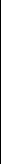 34预防接 种服务34-01疫 苗 管 理34-01-01疫苗计划L2L234预防接 种服务34-01疫 苗 管 理34-01-02疫苗储存L2L234预防接 种服务34-01疫 苗 管 理34-01-03疫苗出入L2L234预防接 种服务34-02冷 链 管34-02-01冷链系统基本要求L2L234预防接 种服务34-02冷 链 管34-02-02冷链设备使用与维护L2L234预防接 种服务34-02冷 链 管34-02-03冷链温度的监测L2L2工作项目/职业素养工作项目/职业素养工作任务工作任务职业能力职业能力学习水平学习水平工作项目/职业素养工作项目/职业素养工作任务工作任务职业能力职业能力中 职高 职工作项目/职业素养工作项目/职业素养工作任务工作任务职业能力职业能力LiLi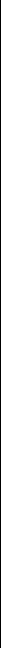 理34-02-04建立冰箱技术档案L2L234-03接 种 实 施34-03-01接种的准备L2L234-03接 种 实 施34-03-02预约接种对象L1L134-03接 种 实 施34-03-03做好查对制度L2L234-03接 种 实 施34-03-04签署知情同意书L2L234-03接 种 实 施34-03-05评估儿童健康状况L2L234-03接 种 实 施34-03-06知道接种程序、部位、方法L2L234-03接 种 实 施34-03-07具备计划免疫资格L2L234-03接 种 实 施34-03-08按接种规范做好相关记录L2L234-03接 种 实 施34-03-09做好医疗废物处理L2L234-03接 种 实 施34-03-10做好消毒隔离工作L2L234-03接 种 实 施34-03-11录入信息系统L2L234-03接 种 实 施34-03-12明确疫苗相关知识L2L234-03接 种 实 施34-03-13知道接种后的注意事项L2L234-04接 种 异 常 反 应 及 监 测 处 理 预 防34-04-01会观察异常反应表现和能处理流程 进行相应处理L2L234-04接 种 异 常 反 应 及 监 测 处 理 预 防34-04-02做好应急物资储备L3L3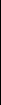 350-6 岁 儿童健 康管理35-01新 生 儿 随 访35-01-01具备新生儿相关知识L2L2350-6 岁 儿童健 康管理35-01新 生 儿 随 访35-01-02明确新生儿随访流程L2L2350-6 岁 儿童健 康管理35-01新 生 儿 随 访35-01-03能够准备新生儿随访的用物L2L2350-6 岁 儿童健 康管理35-01新 生 儿 随 访35-01-04具备家庭、 新生儿的评估能力L2L2工作项目/职业素养工作项目/职业素养工作任务工作任务职业能力职业能力学习水平学习水平工作项目/职业素养工作项目/职业素养工作任务工作任务职业能力职业能力中 职高 职工作项目/职业素养工作项目/职业素养工作任务工作任务职业能力职业能力LiLi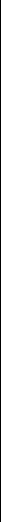 35-01-05具备健康指导的能力（母乳喂养、脐部护理、沐浴、抚触、伤害预防、新 生儿黄疸、计划免疫等）L2L235-02儿 童 体 格 检 查35-02-01知道儿童生长发育的特点L2L235-02儿 童 体 格 检 查35-02-02知道儿童生长发育评估方法L2L235-02儿 童 体 格 检 查35-02-03具备儿童体格检查操作技术L2L235-02儿 童 体 格 检 查35-02-04了解儿童生理、心理特点L2L235-02儿 童 体 格 检 查35-02-05能正确评价儿童生长发育情况L2L235-02儿 童 体 格 检 查35-02-06进行合理的健康指导L2L235-03儿 童 计 划 免 疫35-03-01按照计划免疫规范实施接种L2L235-04预 防 儿 童 意 外 伤 害35-04-01评估居住环境及活动场所L2L235-04预 防 儿 童 意 外 伤 害35-04-02预防儿童意外伤害的健康指导L2L2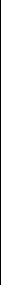 36妇女健 康管理36-01围 婚 期 保 健36-01-01做好婚前咨询和指导L2L236妇女健 康管理36-01围 婚 期 保 健36-01-02具备围婚期相关知识L236妇女健 康管理36-02孕 期 健 康 管 理36-02-01孕产妇建册L2L236妇女健 康管理36-02孕 期 健 康 管 理36-02-02协助进行孕期各项检查L2L236妇女健 康管理36-02孕 期 健 康 管 理36-02-03进行健康指导L2L236妇女健 康管理36-03产 后36-03-01具备产后相关知识L2L236妇女健 康管理36-03产 后36-03-02明确产后随访流程L2L2工作项目/职业素养工作项目/职业素养工作任务工作任务职业能力职业能力学习水平学习水平工作项目/职业素养工作项目/职业素养工作任务工作任务职业能力职业能力中 职高 职工作项目/职业素养工作项目/职业素养工作任务工作任务职业能力职业能力LiLi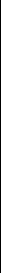 访 视36-03-03能够准备产后随访的用物L2L2访 视36-03-04具备组织、协调、沟通能力L2L2访 视36-03-05具备家庭、产妇的评估能力L2L2访 视36-03-06进行健康指导（饮食、心理、乳房、个人卫生、恶露、运动、用药、避孕、 子宫复旧、伤口等）L2L236-04产后42天检查36-04-01协助医生做好相关体格检查L2L236-04产后42天检查36-04-02进行相应健康指导L2L2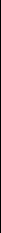 37老年人健康管理37-01健 康 档 案 建 立37-01-01按重点人群建档规范建立健康档案L2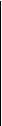 L237老年人健康管理37-02老 年 人 体 检37-02-01知道老年人体检检查规范L2L237老年人健康管理37-02老 年 人 体 检37-02-02根据评估结果进行分类处理L2L237老年人健康管理37-02老 年 人 体 检37-02-03知道体检流程L2L237老年人健康管理37-02老 年 人 体 检37-02-04具备体格检查操作技能L2L2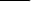 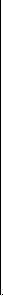 38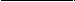 重性精 神病患 者管理38-01重 性 精 神 病 患 者 筛 查38-01-01了解重性精神病患者的筛查工作流 程，协助相关部门做好筛查工作L2L238重性精 神病患 者管理38-01重 性 精 神 病 患 者 筛 查38-01-02根据筛查结果进行健康指导L2L238重性精 神病患 者管理38-01重 性 精 神 病 患 者 筛 查38-01-03具备精神病相关知识L2L238重性精 神病患 者管理38-01重 性 精 神 病 患 者 筛 查38-01-04确诊的重性精神病患者进行建档和 体检L2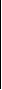 L238重性精 神病患 者管理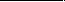 38-02重 性 精 神 病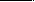 38-02-01具备职业安全防范能力L2L238重性精 神病患 者管理38-02重 性 精 神 病38-02-02能够协助相关人员做好面对面随访L2L238重性精 神病患 者管理38-02重 性 精 神 病38-02-03指导重性精神病患者规范服药L2L238重性精 神病患 者管理38-02重 性 精 神 病38-02-04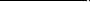 进行相应健康指导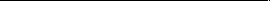 L2L2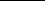 工作项目/职业素养工作项目/职业素养工作任务工作任务职业能力职业能力学习水平学习水平工作项目/职业素养工作项目/职业素养工作任务工作任务职业能力职业能力中 职高 职工作项目/职业素养工作项目/职业素养工作任务工作任务职业能力职业能力LiLi人 规 范 管 理38-02-05分类干预重性精神病人L2L239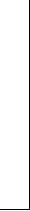 中医康 复39-01体 质 辨 识39-01-01具备中医基础理论相关知识L2L239中医康 复39-01体 质 辨 识39-01-02协助医生做好体质辨识L2L239中医康 复39-01体 质 辨 识39-01-03根据体质辨识结果做好指导L2L239中医康 复39-02重 点 人 群 中 医 健 康 管 理39-02-01做好老年人、高血压、糖尿病、 0-6 岁儿童中医健康指导L2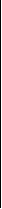 L239中医康 复39-03中 医 护 理 适 宜 技 术 应 用39-03-01具备中医护理适宜技术L2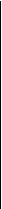 L2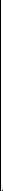 40传染病 防控（艾滋病、结 核）40-01传 染 病 风 险 管 理40-01-01传染病风险疫情的排查， 收集和提供 风险信息L2L2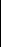 40传染病 防控（艾滋病、结 核）40-01传 染 病 风 险 管 理40-01-02参与风险评估和应急预案的制订L2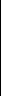 L240传染病 防控（艾滋病、结 核）40-02传 染40-02-01具备传染病相关知识L2L2工作项目/职业素养工作项目/职业素养工作任务工作任务职业能力职业能力学习水平学习水平工作项目/职业素养工作项目/职业素养工作任务工作任务职业能力职业能力中 职高 职工作项目/职业素养工作项目/职业素养工作任务工作任务职业能力职业能力LiLi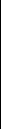 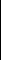 病 发 现 与 登 记40-03疫 情 报 告40-03-01知道登记报告流程L2L240-03疫 情 报 告40-03-02知道报告时限、程序、方式L2L240-04传 染 病 疫 情 处 理40-04-01按照不同的传染病进行消毒隔离L2L240-04传 染 病 疫 情 处 理40-04-02准备消毒物资L2L240-04传 染 病 疫 情 处 理40-04-03具备传染病防护技术L2L240-04传 染 病 疫 情 处 理40-04-04健康指导L2L240-04传 染 病 疫 情 处 理40-04-05明确疫情处理流程L2L240-04传 染 病 疫 情 处 理40-04-06对传染病密切接触者、健康危害暴露 人员进行管理L2L240-04传 染 病 疫 情 处 理40-04-07协助开展应急接种、预防性服药L2L240-04传 染 病 疫 情 处 理40-04-08正确处理疫点疫区L2L240-04传 染 病 疫 情 处 理40-04-09按规定处置传染病的医疗废物L2L240-04传 染 病 疫 情 处 理40-04-10能进行流行病学调查L2L240-05协 助 上 级 相 关 部 门 做 好 艾 滋 病 、结40-05-01具备艾滋病、结核病流行病学相关知 识L2L240-05协 助 上 级 相 关 部 门 做 好 艾 滋 病 、结40-05-02具备职业安全防范能力（标准预防）L2L240-05协 助 上 级 相 关 部 门 做 好 艾 滋 病 、结40-05-03保护病人隐私L2L240-05协 助 上 级 相 关 部 门 做 好 艾 滋 病 、结40-05-04随访艾滋病、结核病患者L2L240-05协 助 上 级 相 关 部 门 做 好 艾 滋 病 、结40-05-05做好结核病的消毒隔离管理L2L240-05协 助 上 级 相 关 部 门 做 好 艾 滋 病 、结40-05-06指导结核病患者合理用药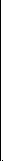 L2L2工作项目/职业素养工作项目/职业素养工作任务工作任务职业能力职业能力学习水平学习水平工作项目/职业素养工作项目/职业素养工作任务工作任务职业能力职业能力中 职高 职工作项目/职业素养工作项目/职业素养工作任务工作任务职业能力职业能力LiLi核 病 人 管 理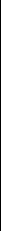 41慢性病患者管理（高血压、糖尿病、肿瘤患者随 访）41-01慢 性 病 患 者 管 理 对 象 筛 查41-01-01具备三级预防相关知识L2L241慢性病患者管理（高血压、糖尿病、肿瘤患者随 访）41-01慢 性 病 患 者 管 理 对 象 筛 查41-01-02具备高危人群的风险评估能力L2L241慢性病患者管理（高血压、糖尿病、肿瘤患者随 访）41-01慢 性 病 患 者 管 理 对 象 筛 查41-01-03具备高血压、糖尿病的筛查技术L2L241慢性病患者管理（高血压、糖尿病、肿瘤患者随 访）41-02慢 性 病 患 者 管 理41-02-01建立慢性病患者管理名册L2L241慢性病患者管理（高血压、糖尿病、肿瘤患者随 访）41-02慢 性 病 患 者 管 理41-02-02建立慢性病患者健康档案L2L241慢性病患者管理（高血压、糖尿病、肿瘤患者随 访）41-02慢 性 病 患 者 管 理41-02-03能对慢性病患者进行体检L2L241慢性病患者管理（高血压、糖尿病、肿瘤患者随 访）41-02慢 性 病 患 者 管 理41-02-04能按照慢性病随访流程进行随访及 指导L2L241慢性病患者管理（高血压、糖尿病、肿瘤患者随 访）41-02慢 性 病 患 者 管 理41-02-05监测慢性病患者诊断指标L2L241慢性病患者管理（高血压、糖尿病、肿瘤患者随 访）41-02慢 性 病 患 者 管 理41-02-06管理慢性病患者L2L2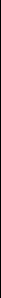 42基本医疗（门诊、家庭病床、医院感染）42-01门 诊 护 理42-01-01具备基础护理相关知识和技能L2L242基本医疗（门诊、家庭病床、医院感染）42-02家 庭 病 床 护 理42-02-01知道建床条件L2L242基本医疗（门诊、家庭病床、医院感染）42-02家 庭 病 床 护 理42-02-02评估家居环境及社会环境L2L242基本医疗（门诊、家庭病床、医院感染）42-02家 庭 病 床 护 理42-02-03利用护理程序护理病人L2L242基本医疗（门诊、家庭病床、医院感染）42-02家 庭 病 床 护 理42-02-04具备独立解决问题的能力L3L342基本医疗（门诊、家庭病床、医院感染）42-02家 庭 病 床 护 理42-02-05突发事件应对能力、预见能力L3L342基本医疗（门诊、家庭病床、医院感染）42-02家 庭 病 床 护 理42-02-06具备慎独精神L1L142基本医疗（门诊、家庭病床、医院感染）42-02家 庭 病 床 护 理42-02-07签署知情同意书L2L242基本医疗（门诊、家庭病床、医院感染）42-02家 庭 病 床 护 理42-02-08知道医保政策L2L2工作项目/职业素养工作项目/职业素养工作任务工作任务职业能力职业能力学习水平学习水平工作项目/职业素养工作项目/职业素养工作任务工作任务职业能力职业能力中 职高 职工作项目/职业素养工作项目/职业素养工作任务工作任务职业能力职业能力LiLi42-02-09明确居家护理临床路径L2L242-02-10做好居家护理医疗安全L2L242-02-11教会患者寻求社区资源L2L242-02-12规范护理文书书写L2L2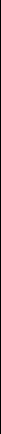 43处理突发公共卫生事件43-01风 险 评 估43-01-01排查传染病风险疫情， 收集和提供风 险信息L2L243处理突发公共卫生事件43-01风 险 评 估43-01-02参与风险评估和应急预案的制订L3L343处理突发公共卫生事件43-02物 资 管 理43-02-01按照公共卫生事件处理规范要求准 备物资L3L343处理突发公共卫生事件43-02物 资 管 理43-02-02做好动态管理L1L143处理突发公共卫生事件43-02物 资 管 理43-02-03建立物资台帐L1L143处理突发公共卫生事件43-03公 共 卫 生 事 件 的 报 告 和 处 理43-03-01知道公共卫生事件处理预案、组织架 构L2L243处理突发公共卫生事件43-03公 共 卫 生 事 件 的 报 告 和 处 理43-03-02演练应急方案L2L243处理突发公共卫生事件43-03公 共 卫 生 事 件 的 报 告 和 处 理43-03-03及时上报相关事件L2L2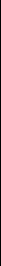 44职业素 养44-01人 与 人 之 间 沟 通 交 流44-01-01快速地明白他人的意图L1L144职业素 养44-01人 与 人 之 间 沟 通 交 流44-01-02准确简明清晰地表达自己的意见L1L144职业素 养44-01人 与 人 之 间 沟 通 交 流44-01-03运用互联网邮件进行交流L1L144职业素 养44-01人 与 人 之 间 沟 通 交 流44-01-04具备条理性、逻辑性L2L244职业素 养44-01人 与 人 之 间 沟 通 交 流44-01-05能领导同事的沟通L2L244职业素 养44-01人 与 人 之 间 沟 通 交 流44-01-06能与病人及家属的沟通L2L244职业素 养44-01人 与 人 之 间 沟 通 交 流44-01-07掌握沟通的技巧和注意事项L2L244职业素 养44-01人 与 人 之 间 沟 通 交 流44-01-08掌握沟通的基本礼仪L2L244职业素 养44-01人 与 人 之 间 沟 通 交 流44-01-09掌握沟通的内容L2L244职业素 养44-02数44-02-01准确计算药物剂量L2L2工作项目/职业素养工作项目/职业素养工作任务工作任务职业能力职业能力学习水平学习水平工作项目/职业素养工作项目/职业素养工作任务工作任务职业能力职业能力中 职高 职工作项目/职业素养工作项目/职业素养工作任务工作任务职业能力职业能力LiLi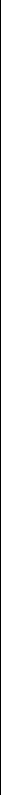 字 应 用44-02-02准确计算输液速度L2L2字 应 用44-02-03掌握消毒液的配置及浓度检测L2L2字 应 用44-02-04进行统计分析L2L244-03创 新 能 力44-03-01善于思考问题、发现问题、解决问题L3L344-03创 新 能 力44-03-02具有创新意识、探索精神L2L244-03创 新 能 力44-03-03掌握现代化工具的应用L2L244-03创 新 能 力44-03-04掌握检索文献、管理文献、撰写论文 的方法L4L444-03创 新 能 力44-03-05能进行问卷调查，设计访谈问卷L4L444-03创 新 能 力44-03-06能应用交叉学科知识， 指导临床工作L3L344-03创 新 能 力44-03-07具有评判性思维L2L244-04自 主 学 习44-04-01按照医院的要求加强学习L1L144-04自 主 学 习44-04-02善于利用培训的机会L1L144-04自 主 学 习44-04-03根据工作需求主动学习L1L144-04自 主 学 习44-04-04利用互联网自主学习L1L144-04自 主 学 习44-04-05善于向同事学习，取长补短L1L144-04自 主 学 习44-04-06学习基本的科研方法L3L344-04自 主 学 习44-04-07学习论文结构L3L344-04自 主 学 习44-04-08学会科研论文的书写L3L344-04自 主 学 习44-04-09根据工作中遇到的问题及时学习L1L144-05团 队 合 作44-05-01建立团队认同的共同目标L4L444-05团 队 合 作44-05-02善于沟通交流L2L244-05团 队 合 作44-05-03能够知识共享L1L144-05团 队 合 作44-05-04明确内部分工L1L144-05团 队 合 作44-05-05积极参加各种文体活动L1L144-05团 队 合 作44-05-06要有团队凝聚力L1L144-06解 决 问 题44-06-01有责任心L1L144-06解 决 问 题44-06-02善于总结归纳L1L144-06解 决 问 题44-06-03善于找寻产生问题的根源L1L144-06解 决 问 题44-06-04及时申报自己不能处理的问题L1L1工作项目/职业素养工作项目/职业素养工作任务工作任务职业能力职业能力学习水平学习水平工作项目/职业素养工作项目/职业素养工作任务工作任务职业能力职业能力中 职高 职工作项目/职业素养工作项目/职业素养工作任务工作任务职业能力职业能力LiLi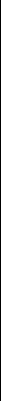 44-06-05要有创新精神L1L144-07信 息 处 理44-07-01能使用办公软件， E-mailL1L144-07信 息 处 理44-07-02能够使用医院管理系统L1L144-07信 息 处 理44-07-03能及时共享信息L1L144-07信 息 处 理44-07-04掌握分析信息的方法L2L244-07信 息 处 理44-07-05能及时反馈信息L1L144-07信 息 处 理44-07-06掌握筛选、处理信息的方法L2L244-08责 任 安 全 意 识44-08-01提高工作效率L1L144-08责 任 安 全 意 识44-08-02对自己工作负责，不拖拉L1L144-08责 任 安 全 意 识44-08-03勇于承担，不推卸责任L1L144-08责 任 安 全 意 识44-08-04工作有计划，细分目标L1L144-09外 语 应 用44-09-01懂得医学专业术语， 能看进口医疗仪 器设备的使用手册L3L344-09外 语 应 用44-09-02明白专业术语的英语缩写含义L2L2